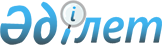 2022 жылға өсімдік шаруашылығы өнімінің шығымдылығы мен сапасын арттыруды субсидиялауды бекіту туралы
					
			Мерзімі біткен
			
			
		
					Шымкент қаласы әкімдігінің 2022 жылғы 12 мамырдағы № 835 қаулысы. Қазақстан Республикасының Әділет министрлігінде 2022 жылғы 13 мамырда № 28043 болып тіркелді. Мерзiмi өткендiктен қолданыс тоқтатылды
      Қазақстан Республикасының "Қазақстан Республикасындағы жергілікті мемлекеттік басқару және өзін-өзі басқару туралы" Заңының 27-бабының 2-тармағына, Қазақстан Республикасы Ауыл шаруашылығы министрінің 2020 жылғы 30 наурыздағы № 107 "Өсімдік шаруашылығы өнімінің шығымдылығы мен сапасын арттыруды субсидиялау қағидаларын бекіту туралы" (Нормативтік құқықтық актілерді мемлекеттік тіркеу тізілімінде № 20209 болып тіркелді) бұйрығына сәйкес Шымкент қаласының әкімдігі ҚАУЛЫ ЕТЕДІ:
      1. Бекітілсін:
      1) осы қаулының 1-қосымшасына сәйкес 2022 жылға тыңайтқыштардың (органикалық тыңайтқыштарды қоспағанда) субсидияланатын түрлерінің тізбесі және тыңайтқыштарды сатушыдан сатып алынған тыңайтқыштардың 1 тоннасына (литріне, килограмына) арналған субсидиялар нормалары;
      2) осы қаулының 2-қосымшасына сәйкес 2022 жылға тыңайтқыштардың құнын (органикалық тыңайтқыштарды қоспағанда) арзандатуға арналған субсидиялар көлемі;
      3) осы қаулының 3-қосымшасына сәйкес 2022 жылға тұқым шаруашылығын дамытуға арналған субсидиялар көлемі.
      2. "Шымкент қаласының ауыл шаруашылығы және ветеринария басқармасы" мемлекеттік мекемесі Қазақстан Республикасының заңнамасында белгіленген тәртіппен:
      1) осы қаулының Қазақстан Республикасы Әділет министрлігінде мемлекеттік тіркелуін;
      2) осы қаулыны оны ресми жариялағанынан кейін Шымкент қаласы әкімдігінің интернет - ресурсына орналастыруын қамтамасыз етсін.
      3. Осы қаулының орындалуын бақылау Шымкент қаласы әкімінің орынбасары А.Сәттібаевқа жүктелсін.
      4. Осы қаулы оның алғашқы ресми жарияланған күнінен кейін күнтізбелік он күн өткен соң қолданысқа енгізіледі.
       "КЕЛІСІЛДІ"
      Қазақстан Республикасының
      Ауыл шаруашылығы министрлігі 2022 жылға тыңайтқыштардың (органикалық тыңайтқыштарды қоспағанда) субсидияланатын түрлерінің тізбесі және тыңайтқыштарды сатушыдан сатып алынған тыңайтқыштардың 1 тоннасына (литріне, килограмына) арналған субсидиялар нормалары 2022 жылға тыңайтқыштардың құнын (органикалық тыңайтқыштарды қоспағанда) арзандатуға арналған субсидиялар көлемі
      Ескерту. 2-қосымша жаңа редакцияда - Шымкент қаласы әкімдігінің 30.12.2022 № 2694 қаулысымен (алғашқы ресми жарияланған күнінен кейін қолданысқа енгізіледі). 2022 жылға тұқым шаруашылығын дамытуға арналған субсидиялар көлемі
      Ескерту. 3-қосымша жаңа редакцияда - Шымкент қаласы әкімдігінің 12.10.2022 № 2074 қаулысымен (алғашқы ресми жарияланған күнінен кейін күнтізбелік он күн өткен соң қолданысқа енгізіледі).
					© 2012. Қазақстан Республикасы Әділет министрлігінің «Қазақстан Республикасының Заңнама және құқықтық ақпарат институты» ШЖҚ РМК
				
      Шымкент қаласының әкімі

М. Айтенов
Шымкент қаласы әкімдігінің
2022 жылғы 12 мамырдағы
№ 835 қаулысына 1 - қосымша
№ 
Субсидияланатын тыңайтқыштардың түрлері
Тыңайтқыштардың құрамындағы әсер етуші заттар, %
Өлшем бірлігі
Субсидиялар нормасы теңге/тонна, литр, килограмм 
Азотты тыңайтқыштар
Азотты тыңайтқыштар
Азотты тыңайтқыштар
Азотты тыңайтқыштар
Азотты тыңайтқыштар
1
Аммиак селитрасы
N-34,4
тонна
89 250,0
1
Б маркалы аммиак селитрасы
N-34,4
тонна
89 250,0
2
33,5 % азот құрамды аммиак-нитратты тыңайтқыш
N-33,5
тонна
76 050,0
 3
Б маркалы сұйық аммоний нитраты
NH4NO3-52
тонна
249 500,0
 4
Аммоний сульфаты
N-21, S-24
тонна
51 500,0
 4
Түйіршіктелген аммоний сульфаты
N-21, S-24
тонна
51 500,0
 4
В маркалы түйіршіктелген аммоний сульфаты минералды тыңайтқышы
N-21, S-24
тонна
51 500,0
 4
 SiB маркалы аммоний сульфаты (модификацияланған минералды тыңайтқыш)
N-21, S-24
тонна
51 500,0
 4
Аммоний сульфаты+BMZ
N-21, S-24, B-0,018, Mn-0,030, Zn-0,060
тонна
51 500,0
 4
Аммоний сульфаты 21%N+24%S
N-21, S-24
тонна
51 500,0
5
Карбамид
N 46,2
 тонна
84 375,0
5
Б маркалы карбамид
N 46,2
 тонна
84 375,0
5
Б маркалы карбамид
N 46
 тонна
84 375,0
5
SiB маркалы карбамид (модификацияланған минералды тыңайтқыш)
N-46,2
 тонна
84 375,0
5
Карбамид+BCMZ
N-46,2, B-0,02, Cu-0,03, 
Mn-0,030, Zn-0,060
 тонна
84 375,0
5
ЮТЕК карбамиді
N-46,2
 тонна
84 375,0
6
КАС+ сұйық тыңайтқышы
N-28-34, K2O-0,052, SO3-0,046, Fe-0,04
тонна
70 250,0
6
КАС-32 маркалы азотты сұйық тыңайтқыш
N 32
тонна
70 250,0
6
КАС-32 маркалы сұйық азотты тыңайтқыш
N 32
тонна
70 250,0
6
Сұйық азот тыңайтқышы (КАС)
N аммонийлі - 6,8 кем емес, N нитратты - 6,8 кем емес, N амидті - 13,5 кем емес
тонна
70 250,0
6
Сұйық азот тыңайтқышы (КАС)
N-32
тонна
70 250,0
6
Азот сұйық тыңайтқышы (КАС)
N-32
тонна
70 250,0
6
КАС С кешенді тыңайтқышы
N - 26,10, S - 2,16
тонна
70 250,0
6
КАС-28 маркалы сұйық азотты тыңайтқышы
N - 28
тонна
70 250,0
6
КАС-28 маркалы сұйық азотты тыңайтқышы
N - 28
тонна
70 250,0
6
КАС-30 маркалы сұйық азотты тыңайтқышы
N - 30
тонна
70 250,0
6
КАС-30 маркалы сұйық азотты тыңайтқышы
N - 30
тонна
70 250,0
6
КАС-32 маркалы сұйық азотты тыңайтқышы
N - 32
тонна
70 250,0
6
КАС-32 маркалы сұйық азотты тыңайтқыш (КАС)
N - 32
тонна
70 250,0
6
КАС + S (Күкірт) маркалы сұйық азотты тыңайтқышы 
N - 24,3; S - 2%
тонна
70 250,0
6
КАС + PKS маркалы сұйық кешенді тыңайтқышы 
N - 26, S - 1,5, P - 0,87, K - 0,57
тонна
70 250,0
7
Азотты-әктасты тыңайтқышы
N - 27, Са - 5-6, Mg-3-4
тонна
68 750,0
8
Coten азотты тыңайтқышы 
N-42, N-NH2-42
тонна
750 000,0
Фосфорлы тыңайтқыштар
Фосфорлы тыңайтқыштар
Фосфорлы тыңайтқыштар
Фосфорлы тыңайтқыштар
Фосфорлы тыңайтқыштар
9
"Б" маркалы суперфосфат минералды тыңайтқышы
P2О5-15, К2О-5
тонна
27 678,5
9
"Б" маркалы суперфосфат минералды тыңайтқышы
P2О5-15, К2О -2
тонна
27 678,5
9
"А" маркалы суперфосфат (аммониттелген суперфосфат (ASSP))
P2О5-15, К2О-2
тонна
27 678,5
10 
SiB маркалы азот-фосфор күкірт құрамды тыңайтқышы (модификацияланған минералды тыңайтқыш)
N-12 P2О5-24, CaO-14, Mg-0,5, SO3-25
тонна
87 500,0
11 
Haifa UP, мочевина фосфаты (17.5-44-0)
N-17,5, P2О5-44
килограмм
321,5
11 
18-44-0 (UP) маркалы Growfert кешенді тыңайтқышы 
N - 18%, P2О5-44%
килограмм
321,5
12 
Аммофос
N10, P 46
тонна
92 812,5
12 
Аммофос
N12, P 52
тонна
92 812,5
12 
Аммофос 
12-52 маркалы 
N12, P 52
тонна
92 812,5
12 
Аммофос 
12-52 маркалы 
N12, P 52
тонна
92 812,5
12 
SiB маркалы 
12:52 аммофоc (модификацияланған минералды тыңайтқыш)
N12, P 52
тонна
92 812,5
12 
Аммофос 12:52+B
N-12, P-52, B-0,03
тонна
92 812,5
12 
Аммофос 12:52+Zn
N-12, P-52, Zn-0,21
тонна
92 812,5
12 
Тукоқоспа маркалы: 10:46:0
N-10, P-46
тонна
92 812,5
13 
Аммофос, 12:39 маркалы
N 12, P 39
тонна
91 500,0
13 
Аммофос, 11:42 маркалы
N-11, P-42
тонна
91 500,0
13 
Аммофос, 10:39 маркалы
N-10, P-39
тонна
91 500,0
13 
10:36 маркалы аммофос
N-10, P-36
тонна
91 500,0
13 
10:33 маркалы аммофос
N-10, P-33
тонна
91 500,0
Калийлі тыңайтқыштар
Калийлі тыңайтқыштар
Калийлі тыңайтқыштар
Калийлі тыңайтқыштар
Калийлі тыңайтқыштар
 14
Хлорлы калий
K-60
 тонна
84 000,0
 14
Хлорлы калий
K2О-60
 тонна
84 000,0
 14
SiB маркалы хлорлы калий (модификацияланған минералды тыңайтқыш)
K2О-43
 тонна
84 000,0
 14
Хлорлы калий
K2О-45
 тонна
84 000,0
 14
Solumop маркалы калий хлориді 
K2О-60, KCl-95,8
 тонна
84 000,0
 14
0-0-61 (KCl) маркалы Growfert кешенді тыңайтқышы
K2О-61%
 тонна
84 000,0
 15
Калий сульфаты (күкірт-қышқылды калий)
K2O-52%, SO4-53%
тонна
160 000,0
 15
SiB маркалы күкірт қышқылды калий (модификацияланған минералды тыңайтқыш)
K2О -50
тонна
160 000,0
 15
Тазартылған күкірт қышқылды калий (калий сульфаты) 
K2О-53, SO3- 45
тонна
160 000,0
 15
Калий сульфаты агрохимикаты
K-53, S-18
тонна
160 000,0
 15
Калий сульфаты (Krista SOP) 
K2О-52, SO3- 45
тонна
160 000,0
 15
Калий сульфаты (Yara Tera Krista SOP) 
K2О-52, SO3- 45
тонна
160 000,0
 15
Калий сульфаты 
K2О-51, SO3- 45
тонна
160 000,0
 15
Күкірт қышқылды тазартылған калий минералды тыңайтқышы (калий сульфаты) 
K2О-53, S-18
тонна
160 000,0
 15
Калий сульфаты 
K2О-53, S-18
тонна
160 000,0
 15
Калий сульфаты 
K2О-51
тонна
160 000,0
 15
Еритін калий сульфаты 
K2O-51,5, SO4-56
тонна
160 000,0
 15
Күкірт қышқылды тазартылған (I сорт, II сорт) калий (калий сульфаты) 
K2О-53, S-18
тонна
160 000,0
 15
0-0-51 (SOP) маркалы Growfert кешенді тыңайтқышы
K2О-51%, SO3-47%
тонна
160 000,0
Күрделі тыңайтқыштар
Күрделі тыңайтқыштар
Күрделі тыңайтқыштар
Күрделі тыңайтқыштар
Күрделі тыңайтқыштар
 16
Фосфорлы-калийлі тыңайтқышы
Р-26%, К-5%
тонна
25 750,0
 16
Фосфорлы-калийлі тыңайтқышы
Р-27%, К-4%
тонна
25 750,0
 16
Фосфорлы-калийлі тыңайтқышы
Р-22%, К-4%
тонна
25 750,0
 16
Фосфорлы-калийлі тыңайтқышы
Р-17%, К-4%
тонна
25 750,0
17 
С 12 маркалы күкіртпен карбамид агрохимикаты 
N-33, S-12
 тонна
108 325,0
17 
С 7,5 маркалы күкіртпен карбамид агрохимикаты 
N-35, S-7
 тонна
108 325,0
17 
С 4 маркалы күкіртпен карбамид агрохимикаты 
N-40, S-4
 тонна
108 325,0
 18
11-37 маркалы сұйық кешенді тыңайтқышы (СКТ) 
N-11, Р-37
тонна 
98 036,0
 18
10-34 маркалы сұйық кешенді тыңайтқышы (СКТ)
N-10, Р-34
тонна 
98 036,0
19
15:15:15 маркалы азотты-фосфорлы-калийлі тыңайтқышы 
N-15, P-15, K-15
тонна
84 375,0
19
15:15:15 маркалы нитроаммофоска
N-15, P-15, K-15
тонна
84 375,0
19
NPK 15-15-15 маркалы нитроаммофоска (азофоска)
N-15, P-15, K-15
тонна
84 375,0
19
15-15-15 маркалы азотты-фосфорлы-калийлі тыңайтқышы 
N-15, P-15, K-15
тонна
84 375,0
19
Азотты-фосфорлы-калийлі -нитроаммофоска (азофоска) тыңайтқышы, NPK-тыңайтқышы 
N 15 P 15 K 15
тонна
84 375,0
19
15:15:15 маркалы азотты-фосфорлы-калийлі (диаммофоска) тыңайтқыш 
N 15 P 15 K 15
тонна
84 375,0
19
SiB маркалы 15:15:15 нитроаммофоска (модификацияланған минералды тыңайтқыш)
N 15 P 15 K 15
тонна
84 375,0
19
Азотты-фосфорлы-калийлі нитроаммофоска азофоска тыңайтқышы
N 16 P 16 K 16
тонна
84 375,0
19
16:16:16 маркалы азотты-фосфорлы-калийлі тыңайтқышы 
N 16 P 16 K 16
тонна
84 375,0
19
NPK 16:16:16 маркалы нитроаммофоска
N-16, P-16, K-16
тонна
84 375,0
19
NPK 16-16-16 маркалы нитроаммофоска (азофоска)
N-16, P-16, K-16
тонна
84 375,0
19
SiB маркалы 16:16:16 нитроаммофоска (модификацияланған минералды тыңайтқыш)
N- 16, P-16, K-16
тонна
84 375,0
19
17:17:17 маркалы нитроаммофоска
N- 17, P-17, K-17
тонна
84 375,0
19
16:16:16 маркалы гранулометриялық құрамы жақсартылған нитроаммофоска
N- 16, P-16, K-16
тонна
84 375,0
19
7:7:7 маркалы азотты-фосфорлы-калийлі тыңайтқышы
N- 7, P-7, K-7
тонна
84 375,0
19
8:24:24 маркалы гранулометриялық құрамы жақсартылған нитроаммофоска
N- 8, P-24, K-24
тонна
84 375,0
19
NPK-плюс 9-20-20 маркалы азотты-фосфорлы-калийлі тыңайтқышы
N- 9, P-20, K-20
тонна
84 375,0
19
9-25-25 диаммофоска маркалы азотты-фосфорлы-калийлі тыңайтқышы
N- 9, P-25, K-25
тонна
84 375,0
19
10:20:20 маркалы азотты-фосфорлы-калийлі тыңайтқышы
N- 10, P-20, K-20
тонна
84 375,0
19
17:0,1:28 маркалы гранулометриялық құрамы жақсартылған нитроаммофоска
N- 17, P-0,1, K-28
тонна
84 375,0
19
21:0,1:21 маркалы гранулометриялық құрамы жақсартылған нитроаммофоска
N- 21, P-0,1, K-21
тонна
84 375,0
19
15:24:16 маркалы гранулометриялық құрамы жақсартылған нитроаммофоска
N- 15, P-24, K-16
тонна
84 375,0
19
NPK 16-16-8 маркалы нитроаммофоска (азофоска)
N-16, P-16, K-8
тонна
84 375,0
19
10-26-26 диаммофоска маркалы азотты-фосфорлы-калийлі тыңайтқышы
N 10 P 26 K 26
тонна
84 375,0
19
NPK-1 маркалы (диаммофоска) азотты-фосфорлы-калийлі тыңайтқышы
N 10 P 26 K 26
тонна
84 375,0
19
NPK-1 маркалы азотты-фосфорлы-калийлі тыңайтқышы
N 10 P 26 K 26
тонна
84 375,0
19
10-26-26 маркалы азотты-фосфорлы-калийлі тыңайтқышы
N 10 P 26 K 26
тонна
84 375,0
19
10:26:26 маркалы азотты-фосфорлы-калийлі тыңайтқышы
N 10 P 26 K 26
тонна
84 375,0
19
10:26:26 маркалы азотты-фосфорлы-калийлі(диаммофоска) тыңайтқышы 
N 10 P 26 K 26
тонна
84 375,0
19
10:26:26 маркалы нитроаммофоска
N 10 P 26 K 26
тонна
84 375,0
19
10:20:20 маркалы азотты-фосфорлы-калийлі тыңайтқышы
N 10 P 20 K 20
тонна
84 375,0
19
12:32:12 маркалы азотты-фосфорлы-калийлі тыңайтқышы
N-12 P-32 K-12
тонна
84 375,0
19
13:19:19 маркалы азотты-фосфорлы-калийлі тыңайтқышы
N-13, P-19, K-19
тонна
84 375,0
19
8-20-30 маркалы азотты-фосфорлы-калийлі тыңайтқышы
N-8, P-20, K-30
тонна
84 375,0
19
8:20:30 маркалы азотты-фосфорлы-калийлі тыңайтқышы
N-8, P-20, K-30
тонна
84 375,0
19
8:19:29 маркалы азотты-фосфорлы-калийлі тыңайтқышы
N-8, P-19, K-29
тонна
84 375,0
19
NPK 13-13-24 маркалы нитроаммофоска (азофоска)
N-13, P-13, K-24
тонна
84 375,0
19
14:14:23 маркалы нитроаммофоска
N-14, P-14, K-23
тонна
84 375,0
19
 19:4:19 маркалы нитроаммофоска
N-19, P-4, K-19
тонна
84 375,0
19
NPK 20-10-10 маркалы нитроаммофоска (азофоска) 
N 20 P 10 K 10
тонна
84 375,0
19
21:1:21 маркалы нитроаммофоска 
N-21, P-1, K-21
тонна
84 375,0
19
NPK 24-6-12 маркалы нитроаммофоска (азофоска)
N-24, P-6, K-12
тонна
84 375,0
19
23:13:8 маркалы нитроаммофоска
N-23, P-13, K-8
тонна
84 375,0
20
 16:16:16+В маркалы NPK нитроаммофоска
N- 16, P-16, K-16, B-0,03
тонна 
100 000,0
20
16:16:16+Zn маркалы NPK нитроаммофоска
N- 16, P-16, K-16, Zn-0,21
тонна 
100 000,0
20
16:16:16+BCMZ маркалы NPK нитроаммофоска
N- 16, P-16, K-16, B-0,02, 
Cu-0,03, Mn-0,030, Zn-0,060
тонна 
100 000,0
20
NPK 20:10:10+S+Zn маркалы нитроаммофоска (азофоска)
N 20, P 10, K 10, Zn-0,21 
тонна 
100 000,0
20
 NPK(S) 8-20-30(2) маркалы азотты-фосфорлы-калийлі күкірт құрамды тыңайтқышы 
N-8, P-20, K-30, S-2
тонна 
100 000,0
20
NPKS-8 маркалы азотты-фосфорлы-калийлі тыңайтқышы
N-8, P-20, K-30, S-2
тонна 
100 000,0
20
NPK 20-10-10+S маркалы нитроаммофоска (азофоска)
N-20, P-10, K-10, S-4
тонна 
100 000,0
20
 NPК(S) 15-15-15(10) маркалы азотты-фосфорлы-калийлі күкірт құрамды тыңайтқышы 
N-15, P-15, K-15, S-10
тонна 
100 000,0
20
NPK 27-6-6+S маркалы нитроаммофоска (азофоска) 
N-27, P-6, K-6, S-2,6
тонна 
100 000,0
20
NPК(S)13-17-17(6) маркалы азотты-фосфорлы-калийлі күкірт құрамды тыңайтқышы 
N-13, P-17, K-17, S-6
тонна 
100 000,0
20
NPК(S) 13-17-17(6) +0,15В+0,6 Zn маркалы азотты-фосфорлы-калийлі күкірт құрамды тыңайтқышы 
N-13, P-17, K-17, S-6, В-0,15, 
Zn-0,6
тонна 
100 000,0
20
 14:14:23 маркалы нитроаммофоска
N-14, P-14, K-23, S-1,7, Ca-0,5, Mg-0,9
тонна 
100 000,0
20
23:13:8 маркалы нитроаммофоска
N-23, P-13, K-8, S-1, Ca-0,5, 
Mg-0,4
тонна 
100 000,0
20
10:26:26 маркалы азотты-фосфорлы-калийлі (диаммофоска) тыңайтқыш 
N-10, P-26, K-26, S-1, Ca-0,8, 
Mg-0,8
тонна 
100 000,0
20
10:26:26 маркалы нитроаммофоска
N-10, P-26, K-26, S-1, Ca-0,8, 
Mg-0,8
тонна 
100 000,0
20
NPK 10:26:26+B диаммофоска маркалы азотты-фосфорлы-калийлі тыңайтқышы
N-10, P-26, K-26, S-2, B-0,03
тонна 
100 000,0
20
NPK 10:26:26+Zn диаммофоска маркалы азотты-фосфорлы-калийлі тыңайтқышы
N-10, P-26, K-26, S-2, Zn-0,21
тонна 
100 000,0
20
NPK 10:26:26+BMZ диаммофоска маркалы азотты-фосфорлы-калийлі тыңайтқышы
N-10, P-26, K-26, S-2, B-0,018, Mn-0,03, Zn-0,06
тонна 
100 000,0
20
NPK 10:26:26+BCMZ диаммофоска маркалы азотты-фосфорлы-калийлі тыңайтқышы
N-10, P-26, K-26, S-2, B-0,02, 
Mn-0,03, Zn-0,06, Cu-0,03
тонна 
100 000,0
20
NPK 20:10:10+S+B маркалы нитроаммофоска (азофоска)
N 20, P 10, K 10, S-4, B-0,03 
тонна 
100 000,0
20
NPK 20:10:10+S+BMZ маркалы нитроаммофоска (азофоска)
N-20, P-10, K-10, S-4, B-0,02, 
Mn-0,03, Zn-0,06, Cu-0,03 
тонна 
100 000,0
20
Гранулометриялық құрамы жақсартылған нитроаммофоска
N-16, P-16, K-16, S-2, Ca-1, 
Mg-0,6
тонна 
100 000,0
20
16:16:16 маркалы гранулометриялық құрамы жақсартылған нитроаммофоска
N-16, P-16, K-16, S-2, Ca-1, 
Mg-0,6
тонна 
100 000,0
20
Нитроаммофоска. 16:16:16 маркалы азотты-фосфорлы-калийлі кешенді тыңайтқыш
N-16, P-16, K-16, S-2, Ca-1, 
Mg-0,6
тонна 
100 000,0
20
8:24:24 маркалы гранулометриялық құрамы жақсартылған нитроаммофоска
N-8, P-24, K-24, S-2, Ca-1, 
Mg-0,6
тонна 
100 000,0
20
17:0,1:28 маркалы гранулометриялық құрамы жақсартылған нитроаммофоска
N-17, P-0,1, K-28, S-0,5, Ca-0,5, Mg-0,5
тонна 
100 000,0
20
21:0,1:21 маркалы гранулометриялық құрамы жақсартылған нитроаммофоска
N-21, P-0,1, K-21, S-2, Ca-1, 
Mg-0,6
тонна 
100 000,0
20
15:24:16 маркалы гранулометриялық құрамы жақсартылған нитроаммофоска
N-15, P-24, K-16, S-2, Ca-1, 
Mg-0,6
тонна 
100 000,0
20
14:14:23 маркалы нитроаммофоска
N-14, P-14, K-23, S-1,7, Ca-0,5, Mg-0,9
тонна 
100 000,0
21
NP+S=20:20+14 маркалы азотты-фосфорлы күкірт құрамды тыңайтқышы 
N-20, P-20, S-14
тонна
100 446,0
21
NP+S=20:20+14 маркалы азотты-фосфорлы күкірт құрамды тыңайтқышы 
N-20, P-20, S-14
тонна
100 446,0
21
20:20 маркалы күрделі азотты-фосфорлы күкірт құрамды тыңайтқышы 
N-20, P-20, S-14
тонна
100 446,0
21
20:20 маркалы күрделі азотты-фосфорлы күкірт құрамды тыңайтқыш 
N-20, P-20, S-8-14
тонна
100 446,0
21
NPS (N-20, P-20 +S-14) маркалы ФЕРТИМ кешенді минералды тыңайтқышы
(КМТ ФЕРТИМ) 
N-20, P-20, S-14
тонна
100 446,0
21
NP+S=16:20+12 маркалы азотты-фосфорлы күкірт құрамды тыңайтқышы 
N-16, P-20, S-12
тонна
100 446,0
21
Сульфоаммофос агрохимикаты 
N-16, P-20, S-12
тонна
100 446,0
21
Сульфоаммофос 
N-16, P-20, S-12
тонна
100 446,0
21
Азотты-фосфорлы күкірт құрамды тыңайтқышы 
N-16, P-20, S-12
тонна
100 446,0
22
20:20+В маркалы күрделі азотты-фосфорлы күкірт құрамды тыңайтқышы 
N-20, P-20, S-14, B-0,03
 тонна
150 000,0
22
20:20+ВMZ маркалы күрделі азотты-фосфорлы күкірт құрамды тыңайтқышы 
N-20, P-20, S-14, B-0,018, 
Mn-0,030, Zn-0,060
 тонна
150 000,0
22
20:20+Zn маркалы күрделі азотты-фосфорлы күкірт құрамды тыңайтқышы 
N-20, P-20, S-14, Zn-0,21
 тонна
150 000,0
22
20:20+BCMZ маркалы күрделі азотты-фосфорлы күкірт құрамды тыңайтқышы 
N-20, P-20, S-14, B-0,02, Cu-0,03, Mn-0,030, Zn-0,060
 тонна
150 000,0
23
Г маркалы азот-фосфор-калий-күкірт құрамды тыңайтқышы (NPКS-тыңайтқыш)
NH4-4,8; Р2О5- 9,6, К2О-8,0, SO3- 14,0, СаО- 11,2, MgO- 0,6
тонна
140 657,0
24
А маркалы азот-фосфор-күкірт құрамды тыңайтқышы (NPS-тыңайтқыш)
NH4, - 6 кем емес, Р2О5- -12 кем емес, SO3-15 кем емес, СаО-14 кем емес, MgO-0,25 кем емес
тонна
115 312,5
25
А маркалы фосфор-калий құрамды тыңайтқышы 
(РК- тыңайтқыш)
Р2О5-14,8, К2О-8,0, СаО-13,8, MgО-0,48
тонна
118 117,5
26
А маркалы фосфор-калий-күкірт құрамды тыңайтқышы (РКS-тыңайтқыш)
Р2О5-13,1, К2О-11, SО3- 11 дейін, СаО-13,3 дейін, MgО-0,4
тонна
105 320,0
27
B маркалы фосфор-күкірт құрамды тыңайтқышы (РS-тыңайтқыш)
Р2О5-16,5, K2O-10,0, CaO-15,5, MgO-0,54
тонна
65 963,5
28
А маркалы арнайы суда еритін моноаммонийфосфат
N-12, P2О5-61 
тонна
219 000,0
28
Арнайы суда еритін моноаммонийфосфат
N-12, P2О5-61 
тонна
219 000,0
28
А маркалы суда еритін кристалды моноаммонийфосфат 
N 12 P 61
тонна
219 000,0
28
А, Б маркалы арнайы суда еритін кристалды тазартылған моноаммонийфосфат 
N 12 P 61
тонна
219 000,0
28
Б маркалы суда еритін кристалды моноаммонийфосфат 
N 12 P 60
тонна
219 000,0
28
Моноаммонийфосфат
P2О5-61, N 12 
тонна
219 000,0
28
Тазартылған моноаммонийфосфат
N-12%, P2О5-61%
тонна
219 000,0
28
12-61-0 (MAP) маркалы Growfert кешенді тыңайтқышы 
N - 12%, P2О5-61%
тонна
219 000,0
29
 Калий монофосфаты агрохимикаты
P 52 K 34 
тонна
464 285,5
29
Монокалийфосфат агрохимикаты
P-52, K-34 
тонна
464 285,5
29
Монокалийфосфат
P2О5-52, K20-34
тонна
464 285,5
29
Монокалийфосфат (МКР)
P2О5-52, K20-34,4
тонна
464 285,5
29
0-52-34 (MKP) маркалы Growfert кешенді тыңайтқышы 
P2О5-52%, K2O – 34%
тонна
464 285,5
30
ФЕРТИМ (КМТ ФЕРТИМ) кешенді минералды тыңайтқышы 
N - 8,5%, P - 13,8%, S - 9,7%, Ca - 25,8%
тонна
44 642,9
31
NPS (N-9, P-14 + S-10) маркалы ФЕРТИМ (КМТ ФЕРТИМ) кешенді минералды тыңайтқышы
N-9, P-14, S-10
тонна
75 000,0
Микротыңайтқыштар
Микротыңайтқыштар
Микротыңайтқыштар
Микротыңайтқыштар
Микротыңайтқыштар
32
 Микроэлементтермен күрделі-аралас "Биобарс-М" биотыңайтқышы
N – 2-5 %; P2О5 – 0,66–1,6 %; К2О – 2–5 %; S – 0,66–1,6 %; 
B - 0,10; Fe2O3 - 0,15; 
Co - 0,02; Mn - 0,15; Cu - 0,10; Mo - 0,01; Zn - 0,10
литр
2 232,1
33
YaraLiva Calcinit (кальций нитраты) тыңайтқышы 
N- 15,5, NH4-1,1, NO3-14,4, CaO-26,5
тонна
167 500,0
33
YaraLivaТМ CALCINIT кальций нитраты 
N- 15,5, NH4-1,1, NO3-14,4, CaO-26,5
тонна
167 500,0
33
Қойылтылған кальций нитраты 
(Haifa-Cal Prime)
N-17, N-NО3-16,7, CaO-33; 
Ca-23,5
тонна
167 500,0
33
Сұйық кальций нитраты
Са(NО3)2-51
тонна
167 500,0
33
Haifa Кальций селитрасы
 N-15,5, NH4-1,1, NO3-14,4, CaO-26,5
тонна
167 500,0
33
15-0-0 + 27 CaO (CN) маркалы Growfert кешенді тыңайтқышы
N-15%, CaO-27%
тонна
167 500,0
33
Abocol CN кальций селитрасы
N-15,5, N-NO3-14,4, CaO-26,5
тонна
167 500,0
34
Kristalon Special 18-18-18 минералды тыңайтқышы
N-18, NH4-3,3, NO3-4,9, Nкарб- 9,8, P2О5-18, K2O-18, MgO-3, SO3-5, B-0,025, 
Cu-0,01, Fe- 0,07, Mn-0,04, 
Zn-0,025, Mo-0,004
тонна
576 000,0
34
 Kristalon Special 
18-18-18
N-18, NH4-3,3, NO3-4,9, Nкарб- 9,8, P2О5-18, K2O-18, MgO-3, SO3-5, B-0,025, 
Cu-0,01, Fe- 0,07, Mn-0,04, 
Zn-0,025, Mo-0,004
тонна
576 000,0
34
 Kristalon Red 12-12-36 минералды тыңайтқышы
N-12, NH4-1,9, NO3-10,1, 
P2О5-12, K2O-36, MgO-1, 
SO3-27,5, B-0,025, Cu-0,01, 
Fe-0,07, Mn-0,04, Zn-0,025, Mo-0,004
тонна
576 000,0
34
Kristalon Red 12-12-36
N-12, NH4-1,9, NO3-10,1, 
P2О5-12, K2O-36, MgO-1, 
SO3-2,5, B-0,025, Cu-0,01, 
Fe-0,07, Mn-0,04, Zn-0,025, Mo-0,004
тонна
576 000,0
34
Kristalon Yellow 13-40-13 минералды тыңайтқышы
N-13, NH4-8,6, NO3-4,4, 
P2О5-40, K2O-13, SO3-27,5,
B-0,025, Cu-0,01, Fe-0,07, 
Mn-0,04, Zn-0,025, Mo-0,004
тонна
576 000,0
34
Kristalon Yellow 13-40-13
N-13, NH4-8,6, NO3-4,4, P2О5-40, K2O-13, B-0,025, Cu-0,01, Fe-0,07, Mn-0,04, Zn-0,025, Mo-0,004
тонна
576 000,0
34
Kristalon Cucumber 14-11-31 минералды тыңайтқышы
N-14, NO3-7, Nкарб-7, P2О5-11, K2O-31, MgO-2,5, SO3-5, 
B-0,02, Cu-0,01, Fe-0,15, 
Mn-0,1, Zn-0,01, Mo-0,002
тонна
576 000,0
34
Kristalon Cucumber 14-11-31
N-14, NO3-7, Nкарб-7, P2О5-11, K2O-31, MgO-2,5, SO3-5, 
B-0,02, Cu-0,01, Fe-0,15, 
Mn-0,1, Zn-0,01, Mo-0,002
тонна
576 000,0
34
Kristalon Brown 3-11-38 микроэлементтері бар суда еритін NPK кешенді тыңайтқышы
N-3, N-NO3-3, P2О5-11, K2O-38, MgO-4, SO3-27,5, B-0,025, CuO-0,1, Fe-0,07, Mn-0,04, Mo-0,004, Zn-0,025
тонна
576 000,0
34
Yara Tera Kristalon Brown 3-11-38 (қоңыр кристалон)
N-3, N-NO3-3, P2O5-11, 
K2O-38, MgO-4, SO3-27,5, 
B-0,025, CuO-0,01, Fe-0,07, Mn-0,04, Mo-0,004, Zn-0,025
тонна
576 000,0
35
EDTA Fe 13%
Fe-13, N-0,5
килограмм
1 500,0
36
Ультрамаг кристалды хелатты тыңайтқыштар: 
"хелат Fe-13"
Fe – 13
литр
2 985,0
37
Ультрамаг кристалды хелатты тыңайтқыштар: 
"хелат Zn-15" 
Zn -15
литр
2 985,0
38
Ультрамаг кристалды хелатты тыңайтқыштар: 
"хелат Mn-13" 
Mn -13
литр
2 985,0
39
Ультрамаг кристалды хелатты тыңайтқыштар: 
"хелат Cu-15" 
Cu -15
литр
2 985,0
40
YaraVita AGRIPHOS тыңайтқышы 
P205-29,1, K20-6,4,Cu-1, 
Fe-0,3, Mn-1,4, Zn-1
литр
1 818,0
41
YaraVita 
ZINTRAC 700
N-1, Zn-40
литр
3 033,0
42
YaraVita MOLYTRAC 250
P2O5-15,3, Mo-15,3
литр
10 830,0
43
YaraVita BORTRAC 150
N-4,7, B-11
литр
1 260,0
44
YaraVita KOMBIPHOS тыңайтқышы 
P205-29,7, K20-5,1, MgO-4,5, Mn-0,7, Zn-0,34 
литр
1 818,0
45
"Magnesium Sulphate" маркалы Growfert кешенді тыңайтқышы
МgО-16%, SО3-32%
тонна
152 000,0
46
13-0-46 (NOP) маркалы Growfert кешенді тыңайтқышы
N-13%, K2O-46%
тонна
335 000,0
47
11-0-0 + 15 MgO (MN) маркалы Growfert кешенді тыңайтқышы
N-11%, MgO-15%
тонна
214 500,0
48
BlackJak тыңайтқышы 
Гумин қышқылдары 19-21, фульвоқышқылдары-3-5, ульмин қышқылдары және гумин
литр
3 105,0
49
Terra-Sorb foliar тыңайтқышы 
 бос амин қышқылдары 9,3, 
N-2,1, B-0,02, Zn-0,07, Mn-0,04
литр
2 760,0
50
Terra-Sorb complex тыңайтқышы 
 бос амин қышқылдары 20, 
N-5,5, B-1,5, Zn-0,1, Mn-0,1, Fe-1,0, Mg-0,8, Mo-0,001
литр
3 450,0
51
Millerplex тыңайтқышы 
N-3, P205-3, K20-3, теңіз балдырларының сығындысы
литр
5 796,0
51
Millerplex (Миллерплекс) органо-минералды тыңайтқышы
N-3, P205-3, K20-3, теңіз балдырларының сығындысы
литр
5 796,0
52
Yara VitaТМ Azos 300ТМ
S-22,8, N-15,2 
литр
993,0
53
Yara Mila Complex 12-11-18 хлорсыз кешенді минералды тыңайтқышы
N-12, P2O5-11, K2O-18, 
MgO-2,7, SO3-20, B-0,015, Mn-0,02, Zn-0,02
тонна
297 000,0
54
Yara Mila NPK 16-27-7 тыңайтқышы
N-16, P2O5-27, K2O-7, SO3-5, Zn-0,1
тонна
204 000,0
54
Yara Mila NPK 12-24-12 тыңайтқышы
N-12, P2O5-24, K2O-12, 
MgO-2, SO3-5,Fe-0,2, Zn-0,007
тонна
204 000,0
54
Yara Mila NPK 9-12-25 тыңайтқышы
N-9, P2O5-12, K2O-25, MgO-2, SO3-6,5, В-0,02
тонна
204 000,0
55
YaraRega 9-5-26 тыңайтқышы 
N-9, P2O5-5, K2O-26
тонна
500 000,0
55
 YaraRega 9-0-36 тыңайтқышы 
N-9, K2O-26
тонна
500 000,0
56
Yara vita TM Seedlift тыңайтқышы 
N-8,6, P2O5-15, Zn-15,8, 
Ca-9,7, жалпы органикалық көміртек
литр
3 794,5
57
"Старт" маркалы Биостим органо-минералды тыңайтқышы
амин қышқылдары – 5,5, полисахаридтер – 7,0, N – 4,5, Р2О5 – 5,0, К2О – 2,5, 
MgO - 1,0, Fe – 0,2, Mn – 0,2, Zn – 0,2, Cu -0,1, B – 0,1, 
Mo – 0,01
литр
3 450,0
58
"Универсал" маркалы Биостим органо-минералды тыңайтқышы
амин қышқылдары – 10,0, 
N – 6,0, К2О – 3,0%, 
SO3 – 5,0%
литр
3 375,0
59
"Өсу" маркалы Биостим органо-минералды тыңайтқышы
амин қышқылдары – 4,0, 
N – 4,0, Р2О5 – 10,0, 
SO3 – 1,0, MgO - 2,0, Fe – 0,4, Mn – 0,2, Zn – 0,2, Cu – 0,1
литр
3 375,0
60
"Астық" маркалы Биостим органо-минералды тыңайтқышы
амин қышқылдары – 7,0, 
N – 5,5, Р2О5 – 4,5, К2О – 4,0, SO3 – 2,0, MgO - 2,0, Fe – 0,3, Mn – 0,7, Zn – 0,6, Cu -0,4, 
B – 0,2, Mo – 0,02, Co – 0,02
литр
3 375,0
61
 "Майлы" маркалы Биостим органо-минералды тыңайтқышы
амин қышқылдары – 6,0, 
N – 1,2, SO3 – 8,0, MgO - 3,0, Fe – 0,2, Mn – 1,0, Zn – 0,2, 
Cu – 0,1, B – 0,7, Mo – 0,04, 
Co – 0,02
литр
3 375,0
62
"Қызылша" маркалы Биостим органо-минералды тыңайтқышы
амин қышқылдары-6,0,N-3,5, SO3-2,0,MgO-2,5, Fe-0,03,
Mn-1,2, Zn-0,5, Cu-0,03, 
B-0,5, Mo-0,02
литр
3 375,0
63
"Жүгері" маркалы Биостим органо-минералды тыңайтқышы
амин қышқылдары-6,0, N-6, SO3-6,0, MgO-2,0, Fe-0,3,
Mn-0,2, Zn-0,9, Cu-0,3, B-0,3, Mo-0,02, Cо-0,2
литр
3 375,0
64
 "Жүгері үшін" маркалы Ультрамаг Комби тыңайтқышы
N-15%, SO3-4,2%, MgO-2,0%, Fe-0,7%, Mn-0,7%, Zn-1,1%, Cu-0,6%, B-0,4%, Mo-0,003%, Ti-0,02%
литр
3 150,0
65
"Майлы дақылдар үшін" маркалы Ультрамаг Комби тыңайтқышы 
N-15%, SO3-2,5%, MgO-2,5%, Fe-0,5%, Mn-0,5%, Zn-0,5%, Cu-0,1%, B-0,5%, Mo-0,005%, Ti-0,03%
литр
3 150,0
66
"Астық үшін" маркалы Ультрамаг Комби тыңайтқышы
N-15%, SO3-4,5%, MgO-2,0%, Fe-0,8%, Mn-1,1%, Zn-1,0%, Cu-0,9%, Mo-0,005%, Ti-0,02%
литр
3 150,0
67
"Бұршақтар үшін" маркалы Ультрамаг Комби тыңайтқышы
N-15%, SO3-1,0%, MgO-2,0%, Fe-0,3%, Cо-0,002%, Mn-0,4%, Zn-0,5%, Cu-0,2%, B-0,5%, Mo-0,036%, Ti-0,02%
литр
3 150,0
68
"Картоп үшін" маркалы Ультрамаг Комби тыңайтқышы
N-15%, SO3-2,5%, MgO-2,5%, Fe-0,3%, Cо-0,002%, Mn-0,6%, Zn-0,65%, Cu-0,2%, B-0,4%, Mo-0,005%, Ti-0,03%
литр
3 150,0
69
 "Қызылша үшін" маркалы Ультрамаг Комби тыңайтқышы
N-15%, SO3-1,8%, MgO-2,0%, Fe-0,2%, Mn-0,65%, Zn-0,5%, Cu-0,2%, B-0,5%, Mo-0,005%, Ti-0,02%, Na2O-3,0%
литр
3 150,0
70
6:14:35+2MgO+MЭ маркалы суда еритін NPK тыңайтқышы
N-6, P-14, K-35, MgO-2, 
В-0,02, Cu-0,005, Mn-0,05, 
Zn-0,01, Fe-0,07, Mo-0,004
тонна
360 000,0
70
12:8:31+2MgO+MЭ маркалы суда еритін NPK тыңайтқышы
N-12, P-8, K-31, MgO-2, 
В-0,02, Cu-0,005, Mn-0,05, 
Zn-0,01, Fe-0,07, Mo-0,004
тонна
360 000,0
70
13:40:13+MЭ маркалы суда еритін NPK тыңайтқышы
N-13, P-40, K-13, В-0,02, 
Cu-0,005, Mn-0,05, Zn-0,01, Fe-0,07, Mo-0,004
тонна
360 000,0
70
15:15:30+1,5MgO+МЭ маркалы суда еритін NPK тыңайтқышы
N-15, P-15, K-30, MgO-1,5, 
В-0,02, Cu-0,005, Mn-0,05, 
Zn-0,01, Fe-0,07, Mo-0,004
тонна
360 000,0
70
18:18:18+3MgO+МЭ маркалы суда еритін NPK тыңайтқышы
N-18, P-18, K-18, MgO-3, 
В-0,02, Cu-0,005, Mn-0,05, 
Zn-0,01, Fe-0,07, Mo-0,004
тонна
360 000,0
70
20:20:20+МЭ маркалы суда еритін NPK тыңайтқышы
N-20, P-20, K-20, В-0,02, 
Cu-0,005, Mn-0,05, Zn-0,01, Fe-0,07, Mo-0,004
тонна
360 000,0
71
CoRoN 25-0-0 
Plus 0,5% B тыңайтқышы
N-25, B-0,5
литр
946,0
72
PLANSTAR 10/40/0+11 SO3 + 1,7ZN+0,5B
N-10%, P-40%, S-11%, B-0,5%, Zn-1,7%
тонна
660 000,0
73
АктиВейв (ActiWave) тыңайтқышы 
N-3%; К2O-8%, B-0,02%, 
C-12%, Fe-0,5% (EDDHSA), Zn-0,08% (EDTA), кайгидрин, бетаин, альгин қышқылы
литр
3 240,0
74
Вива (Viva) тыңайтқышы 
N - 3,0%, K2O - 8,0%, 
C - 8,0%, Fe - 0,02% (EDDHSA), Полисахаридтер, Дәрумендер, Ақуыздар, Амин қышқылдары, Тазартылған Гумус Қышқылдары
литр
1 879,6
75
Кендал ТЕ (Kendal TE) тыңайтқышы 
Cu - 23,0%, Mn - 0,5%, 
Zn - 0,5%, GEA 249
литр
5 713,2
76
Бороплюс
B - 15
 литр
1 950,0
77
Брексил кальций (Brexil Ca) тыңайтқышы 
CaO - 20% (LSA), B - 0,5%
килограмм
2 265,6
78
Брексил комби (Brexil Combi) тыңайтқышы 
B-0,9%, Cu-0,3%(LSA), 
Fe-6,8% (LSA), Mn-2,6% (LSA), Mo - 0,2% (LSA), 
Zn-1,1% (LSA)
килограмм
2 240,5
79
Брексил Микс (Brexil Mix) тыңайтқышы 
MgO -6% (LSA), B-1,2%, 
Cu-0,8% (LSA), Fe-0,6% (LSA), Mn-0,7% (LSA),
Mo - 1,0% (LSA), Zn-5,0% (LSA)
килограмм
2 311,7
79
Брексил Мульти (Brexil Multi) тыңайтқышы 
MgO -8,5%, B-0,5%, Fe-4%, Mn-4%, Zn-1,5%
килограмм
2 311,7
80
Брексил Феррум (Brexil Fe) тыңайтқышы 
Fe-10% (LSA)
килограмм
1 813,2
81
Брексил Мырыш (Brexil Zn) тыңайтқышы 
Zn-10% (LSA)
килограмм
2 031,1
82
Brexil Mn тыңайтқышы 
Mn - 10% (LSA)
килограмм
2 031,1
83
Кальбит C (Calbit C) тыңайтқышы 
CaO - 15% (LSA)
литр
1 147,4
84
Мастер 13:40:13 (Master 13:40:13) тыңайтқышы 
N-13%; Р205-40%;К2O-13%, B-0,02%, Cu-0,005% (EDTA), Fe-0,07% (EDTA), Mn-0,03% (EDTA), Zn-0,01% (EDTA)
килограмм
522,1
84
АгроМастер 13-40-13 (AgroMaster 13-40-13)
N-13, N-NO3-3,7, N-NH4-9,3, P2O5-40, K2O-13, SO3-3, 
Fe (ЭДТА) - 0,12, Mn (ЭДТА) - 0,08, B-0,04, Zn (ЭДТА) - 0,05, Cu (ЭДТА) -0,03, 
Mo-0,02
килограмм
522,1
84
Мастер (MASTER) 15:5:30+2 тыңайтқышы 
N-15%; Р205-5%;К2O-30%, MgO - 2%, B-0,02%, 
Cu-0,005% (EDTA), Fe-0,07% (EDTA), Mn-0,03% (EDTA), Zn-0,01% (EDTA)
килограмм
522,1
84
АгроМастер 15-5-30+2 (AgroMaster 15-5-30+2)
N-15, N-NO3-8,4, N-NH4-3,6, N-NH2-3, P2O5-5, K2O-30, MgO - 2, SO3-11, Fe (ЭДТА) - 0,12, Mn (ЭДТА) - 0,08, 
B-0,04, Zn (ЭДТА) - 0,05, 
Cu (ЭДТА) -0,03, Mo-0,06
килограмм
522,1
84
Мастер 18:18:18+3MgO+S+TE (Master 18:18:18+3MgO+S+TЕ) тыңайтқышы 
N-18%; Р205-18%;К2O-18%, MgO - 3%,SO3- 6%, B-0,02%, Cu-0,005% (EDTA), Fe-0,07% (EDTA), Mn-0,03% (EDTA), Zn-0,01% (EDTA)
килограмм
522,1
84
АгроМастер 18-18-18+3 (AgroMaster 18-18-18+3)
N-18, N-NO3-5,1, N-NH4-3,5, N-NH2-9,4, P2O5-18, K2O-18, MgO - 3, SO3-6, Fe (ЭДТА) - 0,12, Mn (ЭДТА) - 0,08, 
B-0,04, Zn (ЭДТА) - 0,05, 
Cu (ЭДТА) -0,03, Mo-0,03
килограмм
522,1
84
Мастер 20:20:20 (Master 20:20:20) тыңайтқышы 
N-20%; Р205-20%;К2O-20%, B-0,02%, Cu-0,005% (EDTA), Fe-0,07% (EDTA), Mn-0,03% (EDTA), Zn-0,01% (EDTA)
килограмм
522,1
84
АгроМастер 20-20-20 (AgroMaster 20-20-20)
N-20, N-NO3-5,6, N-NH4-4, 
N-NH2-10,4, P2O5-20, K2O-20, Fe (ЭДТА) - 0,12, Mn (ЭДТА) - 0,08, B-0,04, Zn (ЭДТА) - 0,05, Cu (ЭДТА) -0,03,
Mo-0,04
килограмм
522,1
84
Мастер 3:11:38+4 (Master 3:11:38+4) тыңайтқышы 
N-3%; Р205-11%;К2O-38%, MgO-4%, SO3-25, B-0,02, Cu0,005 (EDTA), Fe-0,07% (EDTA), Mn-0,03% (EDTA), Zn-0,01% (EDTA)
килограмм
522,1
84
АгроМастер 3-11-38+4 (AgroMaster 3-11-38+4)
N-3, N-NO3-3, P2O5-11, 
K2O-38, MgO - 4, SO3-27,
Fe (ЭДТА) - 0,12, Mn (ЭДТА) - 0,08, B-0,04, Zn (ЭДТА) - 0,05, Cu (ЭДТА) -0,03, 
Mo-0,05
килограмм
522,1
84
Мастер 3:37:37 (Master 3:37:37) тыңайтқышы
N-3%; Р205-37%;К2O-37%, 
B-0,02%, Cu-0,005% (EDTA), Fe-0,07% (EDTA), Mn-0,03% (EDTA), Zn-0,01% (EDTA)
килограмм
522,1
84
АгроМастер 10-18-32 (AgroMaster 10-18-32)
N-10, N-NO3-6,5, N-NH4-3,5, P2O5-18, K2O-32, SO3-8, 
Fe (ЭДТА) - 0,12, Mn (ЭДТА) - 0,08, B-0,04, Zn (ЭДТА) - 0,05, Cu (ЭДТА) -0,03, 
Mo-0,01
килограмм
522,1
84
АгроМастер 17-6-18 (AgroMaster 17-6-18)
N-17, N-NO3-5, N-NH4-12, P2O5-6, K2O-18, SO3-29, 
Fe (ЭДТА) - 0,12, Mn (ЭДТА) - 0,08, B-0,04, Zn (ЭДТА) - 0,05, Cu (ЭДТА) -0,03, 
Mo-0,07
килограмм
522,1
85
Плантафол 10:54:10 (Plantafol 10:54:10) тыңайтқышы 
N-10%; Р205-54%;К2O-10%, B-0,02%, Cu-0,05% (EDTA), Fe-0,1% (EDTA), Mn-0,05% (EDTA), Zn-0,05% (EDTA)
килограмм
859,4
85
Плантафид 10-54-10 (Plantafeed 10-54-10)
N-10, P2O5-54, K2O-10, 
Fe (ЭДТА) - 0,16, Mn (ЭДТА) - 0,11, Zn (ЭДТА) - 0,08, 
Cu (ЭДТА) -0,04, B-0,06, 
Mo-0,02
килограмм
859,4
85
Плантафол 20:20:20 (Plantafol 20:20:20) тыңайтқышы 
N-20%; Р205-20%;К2O-20%, B-0,02%, Cu-0,05% (EDTA), Fe-0,1% (EDTA), Mn-0,05% (EDTA), Zn-0,05% (EDTA)
килограмм
859,4
85
Плантафид 20-20-20 (Plantafeed 20-20-20)
N-20, P2O5-20, K2O-20, 
Fe (ЭДТА) - 0,16, Mn (ЭДТА) - 0,11, Zn (ЭДТА) - 0,08, 
Cu (ЭДТА) -0,04, B-0,06, 
Mo-0,02
килограмм
859,4
85
Плантафол 30:10:10 (Plantofol 30:10:10) тыңайтқышы 
N-30%; Р205-10%;К2O-10%, B-0,02%, Cu-0,05% (EDTA), Fe-0,1% (EDTA), Mn-0,05% (EDTA), Zn-0,05% (EDTA)
килограмм
859,4
85
Плантафид 30-10-10 (Plantafeed 30-10-10
N-30, P2O5-10, K2O-10, 
Fe (ЭДТА) - 0,16, Mn (ЭДТА) - 0,11, Zn (ЭДТА) - 0,08, 
Cu (ЭДТА) -0,04, B-0,06, 
Mo-0,02
килограмм
859,4
85
Плантафол 5:15:45 (Plantafol 5:15:45) тыңайтқышы 
N-5%; Р205-15%;К2O-45%, 
B-0,02%, Cu-0,05% (EDTA), Fe-0,1% (EDTA), Mn-0,05% (EDTA), Zn-0,05% (EDTA)
килограмм
859,4
85
Плантафид 5-15-45 (Plantafeed 5-15-45)
N-5, P2O5-15, K2O-45, 
S - 11,3, Fe (ЭДТА) - 0,16, 
Mn (ЭДТА) - 0,11, Zn (ЭДТА) - 0,08, Cu (ЭДТА) -0,04, 
B-0,06, Mo-0,02
килограмм
859,4
86
Радифарм (Radifarm) тыңайтқышы 
N-3%; К2O-8%, C-10, 
Zn-(EDTA), дәрумендер, сапонин, бетаин, ақуыздар, амин қышқылдары
литр
5 392,6
87
Мегафол (Megafol) тыңайтқышы 
N-3%; К2O-8%, C-9%, фитогормондар, бетаин, дәрумендер, ақуыздар, амин қышқылдары
литр
2 194,3
88
Свит (Sweet) тыңайтқышы 
CaO-10, MgO-1, B-0,1, Zn-0,01 (EDTA), Моно-, ди-, три-, полисахаридтер
литр
5 074,2
89
Бенефит ПЗ (Benefit PZ) тыңайтқышы 
N-3%; C-10, нуклеотидтер, дәрумендер, ақуыздар, амин қышқылдары
литр
5 868,5
90
Феррилен 4,8 (Ferrilеne 4,8) тыңайтқышы 
Fe-6% (EDDHA)
килограмм
2 445,8
90
Феррилен Триум (Ferrilene Trium) тыңайтқышы 
Fe-6% (EDDHA/EDDHSA), Mn-1, (EDTA), K2O-6
килограмм
2 445,8
90
Феррилен (Ferrilеne) тыңайтқышы 
Fe-6% (EDDHSA)
килограмм
2 445,8
91
Контрол ДМП (Control DMP) тыңайтқышы 
N-30%(АМИДТІ АЗОТ) , P2O5-17%(ФОСФОР ПЕНТОКСИДІ)
литр
2 100,7
92
Yieldon тыңайтқышы 
N-3,0; К2О-3,0, С-10,0, Zn-0,5, Mn-0,5, Mo-0,2, GEA689
литр
1 612,7
93
МС Kрем (МС Cream) тыңайтқышы 
Mn-1,5, Zn-0,5, фитогормондар, амин қышқылдары, бетаин
литр
3 498,0
94
МС ЭКСТРА (MC EXTRA) тыңайтқышы
K2O-20, N-1,0, C-20, фитогормондар, бетаин, маннитол, ақуыздар, амин қышқылдары
литр
6 362,7
95
МС Сет (МС Set) тыңайтқышы 
B-0,5, Zn-1,5 (EDTA), фитогормондар, амин қышқылдары, бетаин
литр
2 392,3
96
Retrosal тыңайтқышы 
Ca-8, Zn-0,2 (EDTA), дәрумендер, осмолиттер, бетаин, ақуыздар, амин қышқылдары
литр
1 039,2
97
Боро-Н агрохимикаты 
B-11, аминді N-3,7
литр
1 320,0
97
 Ультрамаг Бор минералды тыңайтқышы
B-11, N-4,7
литр
1 320,0
98
"Молибден" маркалы Ультрамаг тыңайтқышы
Mo - 3, N-4,5
литр
2 400,0
99
Фертикс (А маркалы, Б маркалы) агрохимикаты
А маркалы: N-15,38,MgO-2,04, So3-4,62, Cu - 0,95, Fe - 0,78, Mn-1,13, Zn-1,1, Mo-0,01, 
Ti - 0,02
литр
1 232,0
99
Фертикс (А маркалы, Б маркалы) агрохимикаты
 Б маркалы: N-16,15, 
MgO-1,92, SO3-2,02, Cu - 0,3, Fe - 0,35, Mn-0,68, Zn-0,6, 
Mo-0,01, Ti - 0,02 , B - 0,6, Na2O - 2,88
литр
1 232,0
100
SWISSGROW Phoskraft Mn-Zn минералды тыңайтқышы
N - 3%, P2O - 30%, Mn - 5%, Zn - 5%
литр
2 120,5
101
 SWISSGROW Bioenergy минералды тыңайтқышы 
N - 7%, C-23%
литр
3 482,0
102
 Nitrokal минералды тыңайтқышы
N- 9%, CaO - 10%, MgO - 5 %, Mo - 0,07%
литр
1 719,0
103
Super K минералды тыңайтқышы
Р2О5 - 5%, К2О - 40%
литр
3 884,0
104
 BioStart минералды тыңайтқышы
N - 3%, Р2О5 - 30%, Zn - 7%
литр
1 964,5
105
 Phoskraft MKP минералды тыңайтқышы
P2O5 - 35%, K2O - 23%
литр
1 915,0
106
 Curamin Foliar минералды тыңайтқышы
N- 3%, Сu - 3%, амин қышқылы - 42%
литр
2 170,5
107
 Aminostim минералды тыңайтқышы
N - 14 %, C - 75%
килограмм
2 308,0
108
 Sprayfert 312 минералды тыңайтқышы
N-27%,P2O5-9%, K2O-18%,
B-0,05%, Mn-0,1%, Zn-0,1%
килограмм
2 321,5
109
 Algamina минералды тыңайтқышы
N-13%, P2O5-8%,
K2O-21%,MgO-2%, 
Cu-0,08%,Fe-0,2%, 
Mn-0,1%,Zn-0,01%, C-17%
килограмм
2 187,5
110
 Agrumax минералды тыңайтқышы
N-16%, P205-5%, MgO-5%,
B-0,2%, Fe-2%, Mn-4%, Zn-4%
килограмм
1 875,0
111
 SWISSGROW Phomazin минералды тыңайтқышы
N - 3%, P2O5 - 30%, Mn - 5%, Zn - 5 %
литр
1 777,0
111
 "Phomazin" кешенді тыңайтқышы
N - 3%, P2O5 - 30%, Mn - 5%, Zn - 5 %
литр
1 777,0
112
 Hordisan минералды тыңайтқышы
N-2%, Cu-5%, Mn-20%, 
Zn-10%
килограмм
2 120,5
113
 SWISSGROW Thiokraft минералды тыңайтқышы
N-10%, P2O5-15%, K2O - 5%, SO3-30%
литр
4 062,5
114
Vigilax минералды тыңайтқышы
N - 6%, C-23%
литр
2 098,0
115
 SWISSGROW Fulvimax минералды тыңайтқышы
N-3%
литр
2 009,0
116
 "Vittafos Zn" кешенді тыңайтқышы
N - 3%, P2O5 - 33%, Zn -10%. 
литр
2 009,0
117
 "Vittafos Cu" кешенді тыңайтқышы
N - 11%, P2O5 - 22%, Cu - 4%.
литр
1 919,5
118
 "Vittafos Mn" кешенді тыңайтқышы
N - 3%, P2O5 - 30%, Mn- 7%
литр
1 942,0
119
 "Vittafos PK" кешенді тыңайтқышы
P2O5-30%, K2O-20%
литр
1 785,5
120
NPK маркалы Vittafos кешенді тыңайтқышы
N- 3%, P2O5 - 27%, 
K2O - 18%, B - 0,01%, 
Cu - 0,02%, Mn - 0,02%, 
Mo - 0,001%,Zn - 0,02%
литр
5 594,5
121
 Plus, NPK маркалы Vittafos кешенді тыңайтқышы
N - 2%, P2O5 - 27%, K2O - 6%
литр
1 562,5
121
Plus маркалы Vittafos кешенді тыңайтқышы
N - 2%, P2O5 - 27%, K2O - 6%
литр
1 562,5
122
 "Polystim Global" кешенді тыңайтқышы
N - 8%, P2O5 - 11%, К2О - 5%
литр
1 964,5
123
 "Nematan" кешенді тыңайтқышы
N-2%, амин қышқылы - 25%
литр
2 750,0
124
"Start-Up" кешенді тыңайтқышы
N - 6%, C- 24%
литр
1 375,0
125
 "Alginamin" кешенді тыңайтқышы
N - 12%, C - 9,5%
литр
2 455,5
126
 "Ammasol" кешенді тыңайтқышы
N- 12%, SO3 - 65% 
литр
614,0
127
 "Humika PLUS" кешенді тыңайтқышы
N-0,8%
литр
1 375,0
128
 "Kalisol" кешенді тыңайтқышы
К2О - 25%, ЅО3- 42% 
литр
803,5
129
 "Boramin" кешенді тыңайтқышы
N- 0,5%, B -10%
литр
1 250,0
130
 "Biostim" кешенді тыңайтқышы
N-1%, С-3%, амин қышқылы - 6%
литр
25 669,5
131
"Bio Kraft" кешенді тыңайтқышы
N - 7%, C - 24%
литр
2 678,5
132
 "Folixir" кешенді тыңайтқышы
N- 4%, P2O5 - 8%, 
K2O - 16%,Mg - 2%, B- 0,02%, Cu - 0,05%, Fe- 0,1%, 
Mn - 0,05%, Mo-0,005%,
 Zn - 0,1%
литр
1 964,5
133
 "Caramba" кешенді тыңайтқышы
N-20%, C- 11,4%
литр
669,5
134
 "Calvelox" кешенді тыңайтқышы
CaO-12%
литр
893,0
135
 "Cabamin" кешенді тыңайтқышы
N- 0,5%, CaO - 12%, B - 3%
литр
1 719,0
136
 "Carmina" кешенді тыңайтқышы
N - 4%, C-20%
литр
2 455,5
137
 "Growcal" кешенді тыңайтқышы
N - 9%, CaO - 18%
литр
602,5
138
 "POTENCIA" кешенді тыңайтқышы
N - 10%, C - 33%, L-амин қышқылы 
литр
11 160,5
139
10-52-10 маркалы Growfert+Micro кешенді тыңайтқышы
N - 10%, P2O5 -52%, 
K2O – 10%, B – 0,01%, 
Cu – 0,01%, Fe – 0,02%, 
Mn – 0,01%, Mo – 0,005%, 
Zn - 0,01%
килограмм
270,0
139
13-6-26+8 CaO маркалы Growfert+Micro кешенді тыңайтқышы
N - 13%, P2O5 -6%, K2O – 26%, CaO- 8%, B – 0,01%, Cu – 0,01%, Fe – 0,02%, Mn – 0,01%, Mo – 0,005%, Zn - 0,01%
килограмм
270,0
139
15-5-30+2MgO маркалы Growfert+Micro кешенді тыңайтқышы
N - 15%, P2O5 -5%, 
K2O – 30%, MgO - 2%, 
B – 0,01%, Cu – 0,01%, 
Fe – 0,02%, Mn – 0,01%, 
Mo – 0,005%, Zn - 0,01%
килограмм
270,0
139
15-30-15 маркалы Growfert+Micro кешенді тыңайтқышы
N - 15%, P2O5 -30%, 
K2O – 15%, B – 0,01%, 
Cu – 0,01%, Fe – 0,02%, 
Mn – 0,01%, Mo – 0,005%, 
Zn - 0,01%
килограмм
270,0
139
16-8-24+2MgO; маркалы Growfert+Micro кешенді тыңайтқышы
N - 16%, P2O5 -8%, 
K2O – 24%, MgO - 2%, 
B – 0,01%, Cu – 0,01%, 
Fe – 0,02%, Mn – 0,01%, 
Mo – 0,005%, Zn - 0,01%
килограмм
270,0
139
18-18-18+1MgO маркалы Growfert+Micro кешенді тыңайтқышы
N - 18%, P2O5 -18%, 
K2O – 18%, MgO - 1%, 
B – 0,01%, Cu – 0,01%, 
Fe – 0,02%, Mn – 0,01%, 
Mo – 0,005%, Zn - 0,01%
килограмм
270,0
139
 20-10-20 маркалы Growfert+Micro кешенді тыңайтқышы
N - 20%, P2O5 -10%, 
K2O – 20%, B – 0,01%, 
Cu – 0,01%, Fe – 0,02%, 
Mn – 0,01%, Mo – 0,005%, 
Zn - 0,01%
килограмм
270,0
139
20-20-20 маркалы Growfert+Micro кешенді тыңайтқышы
N - 20%, P2O5 -20%, 
K2O – 20%, B – 0,01%, 
Cu – 0,01%, Fe – 0,02%, 
Mn – 0,01%, Mo – 0,005%, 
Zn - 0,01%
килограмм
270,0
139
8-20-30 маркалы Growfert+Micro кешенді тыңайтқышы
N - 8%, P2O5 -20%, 
K2O – 30%, B – 0,01%, 
Cu – 0,01%, Fe – 0,02%, 
Mn – 0,01%, Mo – 0,005%, 
Zn - 0,01%
килограмм
270,0
139
3-5-55 маркалы Growfert+Micro кешенді тыңайтқышы
N - 3%, P2O5 -5%, K2O – 55%, B – 0,01%, Cu – 0,01%, 
Fe – 0,02%, Mn – 0,01%, 
Mo – 0,005%, Zn - 0,01%
килограмм
270,0
139
3-8-42 маркалы Growfert+Micro кешенді тыңайтқышы
N - 3%, P2O5 -8 %, 
K2O – 42%, B – 0,01%, 
Cu – 0,01%, Fe – 0,02%, 
Mn – 0,01%, Mo – 0,005%, 
Zn - 0,01%
килограмм
270,0
140
0-60-20 маркалы Growfert кешенді тыңайтқышы
P2O5 – 60%, K2O-20%
килограмм
625,0
141
0-40-40+Micro маркалы Growfert кешенді тыңайтқышы
P2O5 -40 %, K2O – 40%, 
B – 0,01%, Cu – 0,01%, 
Fe – 0,02%, Mn – 0,01%, 
Mo – 0,005%, Zn - 0,01%
килограмм
535,5
142
 "Fosiram" кешенді тыңайтқышы
P2O5 - 35%, K2O - 20%, 
MgO-3%, Cu - 12%
килограмм
2 946,5
143
"Etidot 67" кешенді тыңайтқышы
В - 21% 
килограмм
893,0
144
 "Ferromax" кешенді тыңайтқышы
N - 0,5%, Fe - 6%
килограмм
1 562,5
144
 "Ferrovit" кешенді тыңайтқышы
N - 0,5%, Fe - 9%
килограмм
1 562,5
145
 "Growbor" кешенді тыңайтқышы
N-0,5%, В - 17%
килограмм
848,0
146
 "Sancrop" кешенді тыңайтқышы
N-1%, C-26%
килограмм
5 402,0
147
 "Nutrimic Plus" кешенді тыңайтқышы
N-10%, P2O5-5%, K2O-5%, MgO-3,5%, B-0,1%, Fe-3%, Mn-4%, Zn-6%
килограмм
2 634,0
148
 "Vittaspray" кешенді тыңайтқышы
N-5%, P2O5-10%, K20-20%, CaO-1,5%, MgO-1,5%, B-1,5%, Cu-0,5%, Fe-0,1%, Mn-0,5%, Mo-0,2%, Zn-4%
килограмм
1 830,5
149
Калий маркалы Изагри-К минералды тыңайтқышы
K-15,2, P-6,6, N-6,6, S-4,6 
Mn-0,33, Cu-0,12, Zn-0,07, 
Fe-0,07, Mo-0,07, B-0,01, 
Se-0,003, Co-0,001
литр
842,5
150
 Мыс маркалы Изагри-К минералды тыңайтқышы
Cu-11,14, N-10,79, S-8,96
литр
1 391,5
151
Азот маркалы Изагри-К минералды тыңайтқышы
N-41,1, K-4,11, P-2,47, S-2,33, Mg-0,48, Zn-0,27, Cu-0,14, 
Mo-0,07, Fe-0,04, B-0,03, 
Mn-0,02, Se-0,03, Co-0,01
литр
808,0
152
Мырыш маркалы Изагри-К минералды тыңайтқышы
Zn-12,43, N-5,53, S-4,88
литр
1 014,0
153
Бор маркалы Изагри-М минералды тыңайтқышы
B-12,32, Mo-1,0
литр
1 151,5
154
Фосфор маркалы Изагри-К минералды тыңайтқышы
P-27,7, N-9,7, K-6,8, Mg-0,27, S-0,53, Cu-0,13, Zn-0,40, 
Fe-0,16, Mn-0,08, B-0,23, 
Mo-0,08, Co-0,02
литр
842,5
155
Вита маркалы Изагри-К минералды тыңайтқышы
Zn-2,51, Cu-1,92, Mn-0,37, 
Mo-0,22, B-0,16, Fe-0,40, 
Co-0,11, Ni-0,006, N-3,20, 
K-0,06, S-9,34, Mg-2,28
литр
1 460,0
156
Форс Өсім маркалы Изагри-М минералды тыңайтқышы
Zn-3,36, Cu-3,76, Mn-0,37,
Fe-0,54, Mg-2,37, S-15,2, 
Mo-0,22, B-0,16, Co-0,23, 
Li-0,06, Ni-0,02
литр
1 426,0
157
Форс қорек маркалы Изагри-К минералды тыңайтқышы
N-6,9, P-0,55, K-3,58, Mo-0,67, B-0,57, Cr-0,12, V-0,09, Se-0,02
литр
1 426,0
158
Nutrimix (Нутримикс)
N-8, S-15, Cu-3, Mn-4, Mo-0,04 Zn-3
тонна
1 120 000,0
159
Nutribor (Нутрибор)
В-8, N-6, MgO-5, Mn-1, 
Mo-0,04 Zn-0,1
тонна
1 010 000,0
160
NutriSEED
Cu-7 грамм/литр, Mn-50 грамм/литр, Zn-17 грамм/литр, N-30 грамм/литр
тонна
2 310 000,0
161
Easy Start TE Max
N-11, P-48, Mn-0,1, Fe-0,6, 
Zn-1
тонна
550 000,0
162
Аминокат 10% тыңайтқышы 
бос (активті) амин қышқылдары-10%, барлығы N-3, оның ішінде аммонийлі-0,6, нитратты-0,7, органикалық 1,7, P2O5-1, K2O-1
литр
3 125,0
163
АТЛАНТЕ ПЛЮС тыңайтқышы 
P2O5-18, K2O-16, (Р және К Калий фосфиті түрінде-КН2РО3), салицил қышқылы, бетаиндер
литр
4 017,5
164
КЕЛИК К-SI тыңайтқышы 
K2O хелатты-15, Si2O-10 хелатирлеуші агент EDTA-2
литр
4 241,0
165
 "Волски Моно-Күкірт" маркалы "Волски Моноформы" сұйық микротыңайтқышы 
N-2, SO3-72, MgO-2,3 
литр
1 062,5
166
 "Волски Моно-Бор" маркалы "Волски Моноформы" сұйық микротыңайтқышы 
B-10
литр
1 281,3
167
"Волски Моно-Мырыш" маркалы "Волски Моноформы" сұйық микротыңайтқышы 
Zn-6,1, N-5
литр
1 281,3
168
"Микромак" маркалы "Волски Микрокомплекс" сұйық кешенді минералды тыңайтқышы
Cu: 0,61-3,55, Zn:0,52-3,11, В:0,18-0,61, Mn:0,18-0,49,Fe:0,19-0,49, Mo:0,27-1,14, Со:0,18-0,31, Se: 0,004-0,012, Cr: 0,031-0,194, Ni:0,008-0,015, Li:0,044-0,129, V:0,034-0,158, N:0,3-4,4, P2О5:0,2-0,6, K2О:0,84-5,9, SО3:1,0-5,0, MgО:0,34-2,08
литр
1 363,8
169
"Микроэл" маркалы "Волски Микрокомплекс" сұйық кешенді минералды тыңайтқышы
Cu: 0,6, Zn: 1,3, В: 0,15, 
Mn: 0,31, Fe: 0,3, Mo: 0,2, 
Со: 0,08, Se:0,009, Cr:0,001, Ni: 0,006, Li: 0,04, N: 0,4, 
K2О: 0,03, SО3:5,7,MgО: 1,32
литр
1 383,9
170
 "Экомак" маркалы "Волски Микрокомплекс" сұйық кешенді минералды тыңайтқышы
Cu-0,97, Zn-0,98, B-0,35, 
Mn-0,58, Fe-0,35, Mo-0,09, 
N-2,4, P2O5-0,61, K2O-1,77, SO3-4,9, MgO-0,97, Co-0,18
литр
1 611,6
171
 "Страда N" маркалы "Страда" сұйық кешенді минералды тыңайтқышы
Cu:0,06, Zn:0,13, В:0,016, Mn:0,05, Fe:0,03, Mo:0,05, Со:0,001, Se:0,001, N:27, P2О5:2, K2О:3, SО3:1,26, MgО: 0,15
литр
629,5
172
"Страда Р" маркалы "Страда" сұйық кешенді минералды тыңайтқышы
Cu:0,07, Zn:0,16, В:0,02, Mn:0,05, Fe:0,07, Mo:0,05, Со:0,01, Se:0,002, N:5, P2О5:20, K2О:5, SО3:0,8, MgО:0,18
литр
839,3
173
"Страда К" маркалы "Страда" сұйық кешенді минералды тыңайтқышы
Cu:0,005, Zn:0,005, В:0,009, Mn:0,019, Fe:0,02, Mo:0,001, Со:0,001, Se:0,001, N:4, P2О5:5, K2О:12, SО3:3,5
литр
714,3
174
KEY FEEDS IRON
Fe-15
килограмм
3 375,0
175
K-NOW
К2О-30
литр
3 200,0
176
MAXSOLI 20-20-20+ME
N-20, P2O5-20, Cu-0,01, 
Fe-0,02, Mn-0,01, Zn-0,01
килограмм
950,0
177
MAX BZnFe
B-6, Zn-9,Fe-5
килограмм
3 600,0
178
KEY FEEDS ZINC
Zn-20
килограмм
3 200,0
179
WHITE LABEL BORON
B-9
литр
1 450,0
179
 "BORON" сұйық бор тыңайтқышы
B-11
литр
1 450,0
179
Boron 150 тыңайтқышы 
Бороэтаноламин - 98-100, оның ішінде В - 10,6-11%
литр
1 450,0
180
Нановит Супер
N-10,0%, К2О – 5,0%; 
MgO – 2,46%; SO3-0,35%, 
Cu-0,37%; В-0,37%, 
Fe – 0,07%; Mn- 0,04%; 
Zn-0,21%, Мо - 0,002%; 
амин қышқылдары – 2,86%; органикалық қышқылдар – 2,30%; моносахаридтер-0,00403%, фитогормондар – 0,00046%
литр
1 062,5
181
Нановит Макро
N –11,1 %; P2O5 - 4,03%; 
К2О - 6,47%; SO3 – 0,02 %; 
Cu – 0,01 %; В – 0,02 %;
Fe – 0,02 %; Mn- 0,01 %; Zn – 0,01 %; амин қышқылдары – 3,0 %; органикалық қышқылдар – 0,7 %; полисахаридтер – 0,00388 %; фитогормондар – 0,00044 %.
литр
862,5
182
Нановит Микро
N – 3,98 %; MgO – 4,53 %; SO3 – 3,91 %; Cu – 0,51 %; 
В – 0,51 %; Fe – 0,60 %; 
Mn- 0,94 %; Zn – 0,50 %;
Мо - 0,002%; амин қышқылдары – 5,19 %; органикалық қышқылдар – 5,30 %; полисахаридтер – 0,00379 %; фитогормондар – 0,00043 %; гумин қышқылдары – 0,25 %, фульвоқышқылдары – 0,045 %
литр
962,5
183
Нановит Моно Бор
В-10,95 %; амин қышқылдары – 1,5 %; моносахаридтер – 0,00368 %; фитогормондар – 0,00042 %
литр
1 112,5
184
Нановит Моно Марганец
Mn-10,84 %; N- 2,66 %; 
SO3-4,41 %; амин қышқылдары – 1,39 %; органикалық қышқылдар – 7,20%; моносахаридтер – 0,00329 %; фитогормондар – 0,00038 %
литр
912,5
185
Нановит Моно Мыс
N – 5,40 %; SO3 – 2,66 %; 
Cu – 5,65 %; амин қышқылдары – 2,68 %; органикалық қышқылдар – 6,20 %; моносахаридтер – 0,00397 %; фитогормондар – 0,00045 %
литр
812,5
186
Нановит Моно Мырыш
Zn – 7,67 %; N – 5,41%; 
SО3 – 3,61 %; амин қышқылдары – 2,78 %; органикалық қышқылдар – 8,35 %; моносахаридтер – 0,00385%; фитогормондар – 0,00044 %
литр
862,5
187
Нановит Кальцийлі
N – 8,86 %, MgO – 0,71 %; SO3 – 0,77 %; СаО – 15,0 %; Cu-0,02 %; В – 0,04 %; 
Fe – 0,21 %; Mn - 0,11 %; 
Zn – 0,02 % ; амин қышқылдары – 0,78 %; органикалық қышқылдар – 0,10 %; полисахаридтер – 0,00347 %; фитогормондар – 0,0004 %
литр
912,5
188
Нановит Фосфорлы
N – 4,53 %, Р2О5 – 30,00 %; 
В – 0,51 %; Zn – 0,51 %; SO3 – 0,25 %; амин қышқылдары – 0,08 %; органикалық қышқылдар – 4,5 %; полисахаридтер – 0,00365 %; фитогормондар – 0,00042 %
литр
1 362,5
189
Нановит Молибденді
N – 3,34 %, SO3 – 0,25 %; В – 0,50 %л; Мо – 3,00 %; Zn – 0,50 %; амин қышқылдары – 4,26 %; органикалық қышқылдар – 16,5 %; полисахаридтер – 0,00417 %; фитогормондар – 0,00048 %
литр
1 262,5
190
НАНОВИТ АМИНО МАКС
N-1,7 %, MgO – 0,1 %; 
SO3 – 0,08 %; Cu-0,015 %; 
В – 0,01 %; Fe – 0,01%; 
Mn- 0,02 %; Мо – 0,006 %; 
Zn – 0,02 %; Р2 О5 –1,0 %; К2О–1,1 %, Si-0,004 %; Co – 0,004 %; амин қышқылдары – 35,0 %; моносахаридтер – 0,1 %; фитогормондар – 0,012 %
литр
2 062,5
191
3:18:18 маркалы НАНОВИТ ТЕРРА
N – 3,0 %, Р2 О5 – 18,0 %; К2О –18,0 %; MgO–0,015 %; SO3 – 0,015 %; В – 0,022 %; Cu – 0,038 %; ; Fe – 0,07 %; Mn – 0,030 %; Мо – 0,015 %; Zn – 0,015 %;, Si–0,015 %;
Co – 0,0015 %
литр
837,5
191
5:20:5 маркалы НАНОВИТ ТЕРРА
N – 5,0 %, Р2 О5 – 20,0 %; К2О –5,0 %; MgO–0,010 %; SO3 – 0,010 %; В – 0,020 %; Cu – 0,040 %; ; Fe – 0,070 %; Mn – 0,035 %; Мо – 0,010 %; Zn – 0,010 %;, Si–0,010 %;
Co – 0,001 %
литр
837,5
191
9:18:9 маркалы НАНОВИТ ТЕРРА
N – 9,0 %, Р2 О5 – 18,0 %; К2О –9,0 %; MgO–0,012 %; SO3 – 0,012 %; В – 0,018 %; Cu – 0,04 %; ; Fe – 0,065 %; Mn – 0,028 %; Мо–0,012 %;
Zn – 0,012 %;, Si–0,012 %;
Co – 0,0012 %
литр
837,5
192
"SunnyMix бидай" тыңайтқышы 
N-4% P2O5-40% K2O-5,48% B-4,5% Zn-14,6% Mo-0,5% MgO-6,56% Mn-21,1% Fe-14% S-7,95 Cu-7,6%, органикалық қышқылдар-25 грамм/литр, амин қышқылдары -25 грамм/литр, өсімдіктердің өсуі мен иммунитетіне стимуляторлар - 10 грамм/литр
литр
1 460,0
193
SunnyMix B тыңайтқышы 
N-4,05% B-10,2%
литр
1 460,0
194
"SunnyMix универсалды" тыңайтқышы 
N-2,33% P2O5-20,3% K2O-13,7% B-5,1% Zn-5,6% Mo-0,06% Co-0,01% MgO-8,2% Mn-8,13% Fe-1,0% Cu-1,6%, органикалық қышқылдар-25 грамм/литр, амин қышқылдары -25 грамм/литр, өсімдіктердің өсуі мен иммунитетіне стимуляторлар - 10 грамм/литр
литр
1 460,0
195
SunnyMix Zn тыңайтқышы 
Zn-12,5%, N-16,4%, +амин қышқылдары -85 грамм/литр, өсімдіктердің өсуі мен иммунитетіне стимуляторлар
литр
1 460,0
196
SunnyMix күнбағыс тыңайтқышы 
N-1,2% MgO-8,36% Mn-7,0% S-10,7%, Mo-4,0%, +органикалық қышқылдар -25 грамм/литр, амин қышқылдары — 25 грамм/литр, өсімдіктердің өсуі мен иммунитетіне стимуляторлар — 10 грамм/литр
литр
1 460,0
197
SunnyMix бұршақ вегетациясы тыңайтқышы 
N-5,51% P2O5-20,2% K2O-13,7% B-3,4% Zn-1,7 %S-6,8 % Mo-0,2% Co-0,02% MgO-2,5% Mn-5,8% CaO-1,75% Fe-2,0% Cu-7,6%, органикалық қышқылдар-25 грамм/литр, амин қышқылдары -25 грамм/литр, өсімдіктердің өсуі мен иммунитетіне стимуляторлар - 10 грамм/литр
литр
1 460,0
198
SunnyMix астық тұқымы тыңайтқышы 
N-2,73% Cu-5,4% Zn-5,3% Mo-1,3% Mn-2,43%, 
CaO-3,41% Fe-3,85% +органикалық қышқылдар -25 грамм/литр, амин қышқылдары — 25 грамм/литр, өсімдіктердің өсуі мен иммунитетіне стимуляторлар — 10 грамм/литр
литр
1 650,0
199
Гумат Актив
гумин қышқылдары 12%, фульвоқышқылдары 2%, органикалық төмен молекулалы қышқылдар
литр
750,0
200
 Rooter тыңайтқышы 
P2O5-0,15, K2O-3 
литр
3 665,0
201
Leili 2000 Pro тыңайтқышы 
жалпы N-9, P2O5-3, K2O-6, Fe-0,16, Mn-0,4, Zn-0,12, 
Cu-0,8
литр
3 064,0
202
Сиамино Про тыңайтқышы 
K2O-3, CaO-7, Mg-4,7, Fe-7
литр
2 577,5
203
DOUBLE WIN тыңайтқышы 
N-20, P2O5-20, K2O-20, 
MgO-3, Fe-0,12, Mn-0,08, 
B-0,04, Zn-0,05, Cu-0,03, 
Mo-0,01
килограмм
1 050,0
204
GUMIFULL PRO тыңайтқышы 
N-6, P2O5-2, K2O-8
килограмм
4 725,0
205
WUXAL Boron pH
N-5, P2O5-13, B-7,7, Cu-0,05, Fe-0,1, Mn-0,05, Zn-0,05, 
Mo-0,001
литр
2 428,6
206
WUXAL Combi Plus
N-30, K2O5-22,5, MgO-2, 
Mn-0,15, B-1,3, Mo-0,001, 
Cu-0,15, Fe-0,02, Zn-0,05
литр
2 196,4
207
WUXAL Bio Aminoplant
N-2, P2O5-2, K2O5-2, амин қышқылдары-12,5
литр
1 785,7
208
WUXAL Bio Vita
N-4,1, Mn-3,0, Fe-0,5, Zn-0,5, SO3-5,7
литр
3 303,6
209
WUXAL Terios Universal
N-7,4; P2O5-10,6; SO3-2,3; 
Cu-1,7; Mn-1; Zn-1,7; Mo-0,3
литр
5 714,3
210
WUXAL Universal
N-11,4, P2O5-11,4, K2O-8,6, 
B-0,71, Cu-0,015, Fe-0,031, Mn-0,026, Co-0,001, Zn-0,71, Mo-0,002
литр
2 232,1
211
WUXAL Microplant
N-5; K2O-10; MgO-3; SO3-13; B-0,3; Cu-0,05; Fe-1; Mn-1,5; Zn-1; Mo-0,01
литр
3 357,1
212
Yara Tera 
SUPER FK 30
P2O-18,8%, K2O-6,3%, 
Na2O-5,8%
литр
606,0
213
YaraVita Mantrac Pro
N-3,8%, Mn-27,4%
литр
2 856,0
214
АМ маркалы Лигногумат
Гуминді заттардың тұздары - 80,0-90,0%, K2O-9,0%, S-3,0%. Fe-0,01-0,20%, Mn-0,01-0,12%, Cu-0,01-0,12%, Zn-0,01-0,12%, Mo-0,005-0,015%, Se-0-0,005%, B-0,01-0,15%, 
Co-0,01-0,12%
килограмм
3 875,0
215
БМ маркалы Лигногумат
Гуминді заттардың тұздары – 80,0-90,0%, K2O-5,0-19,0%, 
S-3,0%. Fe-0,01-0,20%, 
Mn-0,01-0,12%, Cu-0,01-0,12%, Zn-0,01-0,12%, 
Mo-0,005-0,015%, 
Se-0-0,005%, B-0,01-0,15%, Co-0,01-0,12%
литр
1 000,0
215
ВМ- NPK маркалы Лигногумат
Гуминді заттардың тұздары – 40,0-45,0%, K2O-5,0-19,0%, 
S-1,5%. Fe-0,005-0,1%, 
Mn-0,005-0,06%, Cu-0,005-0,06%, Zn-0,005-0,06%, 
Mo-0,003-0,008%, Se-0-0,002%, B-0,01-0,15%, 
Co-0,005-0,06%, N-0,1-16,0%, P-0,1-24,0%
литр
1 000,0
216
Б СУПЕР БИО маркалы Лигногумат
Гуминді заттардың тұздары – 80,0-90,0%, K2O-9,0%, S-3,0%
литр
1 150,0
217
ЭКСПРЕСС маркалы ФУЛЬВОГУМАТ тыңайтқышы
N-2,5%, K-1,35%, S-2,5%, гумин қышқылының калий тұздары-12%, фульво қышқылының калий тұздары-3%
литр
1 384,0
218
ЭКСТРИМ маркалы ФУЛЬВОГУМАТ тыңайтқышы
гумин қышқылының калий тұздары-14%, фульво қышқылының калий тұздары-4%
литр
1 384,0
219
БИОСТАРТ маркалы ФУЛЬВОГУМАТ тыңайтқышы
гумин қышқылының калий тұздары-45%, биокатализатор <50 
килограмм
35 714,5
220
Novalon Foliar 09-12-40+0,5MgO+ME
N-9%, P2O5-12%, K2O-40%, MgO-0,5%, В-0,03%, Cu-0,04%, Fe-0,12%, Mn-0,06%, Mo-0,005%, Zn-0,06%
килограмм
1 160,0
220
Novalon Foliar 10-45-15+0,5MgO+ME
N-10%, P2O5-45%, K2O-15%, MgO-0,5%, В-0,03%, 
Cu-0,04%, Fe-0,12%, 
Mn-0,06%, Mo-0,005%, 
Zn-0,06%
килограмм
1 160,0
220
Novalon Foliar 20 -20-20+0,5MgO+ME
N-20%, P2O5-20%, K2O-20%, MgO-0,5%, В-0,03%, 
Cu-0,04%, Fe-0,12%, 
Mn-0,06%, Mo-0,005%, 
Zn-0,06%
килограмм
1 160,0
221
NOVALON 19-19-19+2MgO+ME
N-19%, P2O5-19%, K2O-19%, 2MgO+ME
тонна
522 321,0
221
NOVALON 03-07-37+2MgO+ME
N-3%, P2O5-7%, K2O-37%, 2MgO+ME
тонна
522 321,0
221
NOVALON 13-40-13+ME
N-13%, P2O5-40%, 
K2O-13%+ME
тонна
522 321,0
222
Nutriflex C 17-7-21+3MgO+TE
N-17%, P2O5-7%, K2O-21%, MgO-3%, B-0,04%; Cu-0,06%, Fe-0,2%, Mn-0,25%, Mo-0,007, Zn-0,04% 
тонна
577 200,0
222
Nutriflex T 15-8-25+3,5 MgO+TE 
N-15%, P2O5-8%, K2O-25%, MgO-3,5%, B-0,03%; 
Cu-0,004%, Fe-0,2%, 
Mn-0,25%, Mo0,007, Zn-0,05% 
тонна
577 200,0
222
Nutriflex S 14-6,5-26+3,2MgO+TE 
N-14, P2O5-6,5, K2O-26, 3,2MgO+МЕ
тонна
577 200,0
222
Nutriflex F 18-6-19+3MgO+TE 
N-18, P2O5-6, K2O-19+3MgO+TЕ
тонна
577 200,0
223
Powerfol B SP 
B-17
килограмм
1 114,5
224
Powerfol Boron SL 
N-5,0; B-10,9
литр
967,0
225
Speedfol Amino Flower&Fruit SC
N-9,2; P2O5-6,8; K2O-18,2; SO3-2,3; B-0,101; Fe-0,051; Mo-0,005; Mn-0,021; Zn-0,051; Cu-0,021; амин қышқылдары-0,8; ауксиндер-0,68; цитокининдер-0,41
литр
2 970,0
225
Speedfol Amino Calmag SL 
CaO-6,7; MgO-2,7, амин қышқылдары-33,5
литр
2 970,0
225
Speedfol Amino Starter SC
N-10,6; P2O5-12,1; K2O-13,1; SO3-3,5; B-0,101; Fe-0,051; Mo-0,005; Zn-0,051;Mn-0,021; Cu-0,021; амин қышқылдары-0,8; ауксиндер-0,68; цитокининдер-0,41
литр
2 970,0
225
Speedfol Amino Vegetative SC
N-16,5; P2O5-7,6; K2O-12,0; SO3-2,3; B-0,101; Fe-0,051; Mo-0,005; Zn-0,051; Mn-0,021; Cu-0,021; амин қышқылдары-0,8; ауксиндер-0,41; ауксиндер-0,41
литр
2 970,0
225
Speedfol Marine SL 
N-0,3; P2O5-7,3; K2O-4,9; 
B-0,089; Zn-0,26; амин қышқылдары-5,1; цитокининдер - 0,025, ауксиндер-8,8
литр
2 970,0
226
Poly-Feed 5.1.1 суда еритін NPK тыңайтқышы Формула: Poly-Feed GG 15-30-15
N-15, P2O5-30, K2O-15
тонна
700 000,0
226
Poly-Feed 5.1.1 суда еритін NPK тыңайтқышы Формула: Poly-Feed GG 19-19-19
N-19, P2O5-19, K2O-19
тонна
700 000,0
226
Poly-Feed 5.1.1 суда еритін NPK тыңайтқышы Формула: Poly-Feed Drip 11-44-11
N-11, P2O5-44, K2O-11
тонна
700 000,0
226
Poly-Feed 5.1.1 суда еритін NPK тыңайтқышы Формула: Poly-Feed Drip 15-30-15+2MgO
N-15, P2O5-30, K2O-15, 2MgO
тонна
700 000,0
226
Poly-Feed 5.1.1 суда еритін NPK тыңайтқышы Формула: Poly-Feed Drip 19-19-19+1MgO
N-19, P2O5-19, K2O-19, 1MgO
тонна
700 000,0
226
Poly-Feed 5.1.1 суда еритін NPK тыңайтқышы Формула: Poly-Feed Drip 26-12-12+2MgO
N-26, P2O5-12, K2O-12, 2MgO
тонна
700 000,0
226
Poly-Feed 5.1.1 суда еритін NPK тыңайтқышы Формула: Poly-Feed Drip 20-20-20
N-20, P2O5-20, K2O-20
тонна
700 000,0
226
Poly-Feed 5.1.1 суда еритін NPK тыңайтқышы Формула: Poly-Feed Foliar 21-21-21
N-21, P2O5-21, K2O-21
тонна
700 000,0
226
Poly-Feed 5.1.1 суда еритін NPK тыңайтқышы Формула: Poly-Feed Foliar 8-52-17
N-8, P2O5-52, K2O-17
тонна
700 000,0
226
Poly-Feed 5.1.1 суда еритін NPK тыңайтқышы Формула: Poly-Feed Foliar 23-7-23
N-23, P2O5-7, K2O-23
тонна
700 000,0
226
Poly-Feed 6.0.1 суда еритін NPK тыңайтқышы, тотықтырғыш. Формула: Poly-Feed GG 16-8-32
N-16, P2O5-8, K2O-32
тонна
700 000,0
226
Poly-Feed 6.0.1 суда еритін NPK тыңайтқышы, тотықтырғыш. Формула: Poly-Feed Drip 14-7-21+2MgO2
N-14, P2O5-7, K2O-21, 2MgO
тонна
700 000,0
226
Poly-Feed 6.0.1 суда еритін NPK тыңайтқышы, тотықтырғыш. Формула: Poly-Feed Drip 14-7-28+2MgO
N-14, P2O5-7, K2O-28, 2MgO
тонна
700 000,0
226
Poly-Feed 6.0.1 суда еритін NPK тыңайтқышы, тотықтырғыш. Формула: Poly-Feed Drip 12-5-40+2MgO
N-12, P2O5-5, K2O-40, 2MgO
тонна
700 000,0
226
Poly-Feed 6.0.1 суда еритін NPK тыңайтқышы, тотықтырғыш. Формула: Poly-Feed Foliar 16-8-34
N-16, P2O5-8, K2O-34
тонна
700 000,0
226
Poly-Feed 6.0.1 суда еритін NPK тыңайтқышы, тотықтырғыш. Формула: Poly-Feed Foliar 12-5-40
N-12, P2O5-5, K2O-40
тонна
700 000,0
226
 Poly-Feed 9.0.1. еритін NPK тыңайтқышы. Аммоний нитратымен тотықтырғыш 
N-17, P2O5-10, K2O-27
тонна
700 000,0
226
Poly-Feed 10.0.1 аммоний нитратымен суда еритін NPK тыңайтқышы. Формула Poly-Feed GG 20-9-20
N-20, P2O5-9, K2O-20
тонна
700 000,0
227
Poly-Feed™ Формула: Poly-Feed 18-14-18+2MgO+ME
N-18, P2O5-18, K2O-18
тонна
700 000,0
227
Poly-Feed™ Формула: Poly-Feed 20-10-10+4MgO+ME
N-20, P2O5-10, K2O-10
тонна
700 000,0
227
Poly-Feed™ Формула: Poly-Feed 12-9-34+3MgO+ME
N-12, P2O5-9, K2O-34
тонна
700 000,0
227
Poly-Feed™ Формула: Poly-Feed 12-42-8+3MgO+ME
N-12, P2O5-42, K2O-8
тонна
700 000,0
227
Poly-Feed™ Формула: Poly-Feed 10-52-10+ME
N-10, P2O5-52, K2O-10
тонна
700 000,0
227
Poly-Feed™ Формула: Poly-Feed 20-10-20+ME
N-20, P2O5-10, K2O-20
тонна
700 000,0
227
Poly-Feed™ Формула: Poly-Feed 16-8-24+ME
N-16, P2O5-8, K2O-24
тонна
700 000,0
227
Poly-Feed™ Формула: Poly-Feed 18-18-18+ME
N-18, P2O5-18, K2O-18
тонна
700 000,0
227
Poly-Feed™ Формула: Poly-Feed 12-45-12+ME
N-12, P2O5-45, K2O-12
тонна
700 000,0
228
Multicote™ Формула: Multicote 18-6-12+ME
N-18, P2O5-6, K2O-12
тонна
975 000,0
228
Multicote™ Формула: Multicote 15-7-15+2MgO+ME
N-15, P2O5-7, K2O-15
тонна
975 000,0
228
Multicote™ Формула: Multicote 12-32-5+1,2MgO+ME
N-12, P2O5-32, K2O-5
тонна
975 000,0
229
Biron. Түйіршіктелген тыңайтқыш. NPK формула 10-10-20
N-10, P2O5-10, K2O-20
тонна
387 500,0
229
Biron. Түйіршіктелген тыңайтқыш. NPK формула 14-7-21
N-14, P2O5-7, K2O-21
тонна
387 500,0
230
"Калий гуматы" сұйық органоминералды тыңайтқышы
N-156,8 микрон/килограмм, 
P-50 микрон/килограмм, 
К-80 микрон/килограмм
литр
1 500,0
231
Калий гуматы
K2O-12
тонна
700 000,0
232
BIG ASPRIN 5-15-30
N-5; NO3-N-3; NH4-N-2; Р2О5-15; K2O-30
килограмм
2 398,3
233
SALİCA MAG 6
NO3-N-6; MgO-9
литр
1 569,3
234
AVAMIN
органикалық-45%, көміртек-16%, N-2,3%, амин қышқылдары - 4 K2O-6%, 
pH - 3,3-5,3
литр
841,5
235
AVAMINО
органикалық-70%, көміртек-19%, N-5,6%, амин қышқылдары - 34, максималды ылғалдылық - 20%, pH - 2,7-4,7
килограмм
1 324,6
236
REAP POWER 309
органикалық-35%, көміртек-19%, N-1,5%, K2O-2%, 
pH - 4,4-6,4
литр
518,3
237
ZEKFUL
органикалық-45%, көміртек-19%, N-2,8%, K2O-5%, 
pH - 3,5-5,5
литр
443,5
238
Salica Amino Asit
органикалық -45, көміртек-15, N-3,5, амин қышқылдары-13,5, К2О-6,4, Ph-2,3-4,3
литр
1 293,8
239
Avonof
органикалық -45, көміртек-19, N-2,7, K2O-3,5, Ph3,5-5,5
литр
479,9
240
SALİCA ROOT HUMATE
органикалық -13, гумин-фульвоқышқылдары-12, 
K2O-1, Ph7,3-9,3
литр
1 090,4
241
"Контур" маркалы "Контур" агрохимикаты
Fe-0,04; Zn-0,015; Mn-0,04; Cu-0,015; MgO-0,5; Mo-0,001; гумин қышқылдары-7; фульвоқышқылдары-3
литр
1 175,0
241
 "Контур Старт" маркалы "Контур" агрохимикаты
Fe-0,04; Zn-0,015; Mn-0,04; Cu-0,015; MgO-0,5; Mo-0,001; гумин қышқылдары-7; фульвоқышқылдары-3; сукцин қышқылы-3; арахидон қышқылы-0,0001
литр
1 175,0
241
"Контур Өсім" маркалы "Контур" агрохимикаты
Fe-0,04; Zn-0,015; Mn-0,04; Cu-0,015; MgO-0,5; Mo-0,001; гумин қышқылдары-7; фульвоқышқылдары-3; 
сукцин қышқылы-4; амин қышқылдары-6,6
литр
1 175,0
241
 "Контур Антистресс" маркалы "Контур" агрохимикаты
Fe-0,04; Zn-0,015; Mn-0,04; Cu-0,015; MgO-0,5; Mo-0,001; гумин қышқылдары-7; фульвоқышқылдары-3; арахидон қышқылы-0,0001; тритерпен қышқылдары-0,2; амин қышқылдары-4,5
литр
1 175,0
241
Агрохимикат "Контур" марки "Контур Аргент" 
Fe-0,04; Zn-0,015; Mn-0,04; Cu-0,015; MgO-0,5; Mo-0,001; гумин қышқылдары-7; фульвоқышқылдары-3; күміс иондары-0,05; амин қышқылдары кешені-4
литр
1 175,0
241
 "Контур Профи" маркалы "Контур" агрохимикаты
N-8; Р2О5-4,5; Fe-0,04; 
Zn-0,015; Mn-0,04; Cu-0,015; MgO-0,5; Mo-0,001; гумин қышқылдары-7; фульвоқышқылдары-3
литр
2 505,0
242
IKAR Intense Grain 
Р2О5-15; K2O-20; B-0,2; 
Fe-0,05; Mn-0,5; Mo-0,2; 
Zn-0,5, L-пролин амин қышқылы - 0,7
литр
2 020,0
243
IKAR NB 5-17 тыңайтқышы
NH2-5; B-12
литр
1 388,5
244
IKAR ELAIS тыңайтқышы
NH4-10; S-24; Mo-0,4
литр
1 388,5
245
IKAR ZINTO тыңайтқышы
NO3-6,6; Zn-13; Mn-1,35; 
Cu-0,13; органикалық зат-0,13
литр
1 970,0
246
IKAR Mendelenium 
N-5; SO3-10; B-0,7; Fe-4; 
Mn-2; Mo-0,35; Zn-0,7; 
L-пролин амин қышқыл - 0,5
литр
3 030,0
247
IKAR HIGO Infa 
N-5; Р2О5-4; К2О-2; амин қышқылдары-26; бос амин қышқылдары 21 кем емес
литр
3 030,0
248
IKAR FOSTO тыңайтқышы 
NО3-6,5; Р2О5-25,5; Mg-1,35; Zn-0,5; Mn-0,9; амин қышқылдары-6,3
литр
2 651,0
249
IKAR Intense Veggies
Р2О5-29; K2O-6,5, Mn-1,5; 
Cu-1,2, Fe-0,3, Zn-1
литр
1 805,0
250
IKAR Enzo
NO3-7,4, Mn-13, Zn-0,8, 
L-пролин амин қышқылы-0,33
литр
2 146,5
251
IKAR Kalisto
K2O-34, L-пролин амин қышқылы-0,1
литр
1 755,0
252
IKAR Kalisi
P2O5-9, K-20, Si-4, L-пролин амин қышқылы-0,3, теңіз балдырларының сығындысы-0,1
литр
2 457,0
253
IKAR HIGO Cold
органикалық заттар-25, 
L-пролин амин қышқылы-0,3, салицил қышқылы-0,005
литр
3 863,0
254
IKAR Koral
NO3-8,5, CaO-15, амин қышқылы-2
литр
1 540,0
255
"Azofix" тыңайтқышы 
Azotobacter vinelandii MVY -72,5; Р2О5 -8,21; К2О-9,78; СаО-0,69, MgO-0,25
литр
2 725,0
256
"Fosfix" тыңайтқышы 
Bacillus megaterium MVY-011 -55,8; N-1,85; Р2О5 -1,04; К2О-21,1, СаО-0,47, MgO-0,12
литр
2 725,0
257
"Bactoforce" тыңайтқышы 
Bacillus mojavensis MVY-007 -97; N -0,75; Р2О5-0,21; К2О-1,52; СаО-0,17; MgO- 0,13; 
Cu -0,00083
литр
2 725,0
258
"БОРОГУМ" тыңайтқышы 
B-11, S-0,04, Mn-0,05, Cu-0,01, Zn-0,01, Mo-0,005, Co-0,002, Li-0,0005, Se-0,0002, 
Cr-0,0007, БМВ-гумин қышқылдарының калий тұздары-1,5
литр
1 283,9
259
"5:6:9" маркалы "БОГАТЫЙ" тыңайтқышы
N-5, P2O5-6,K2O-9, B-0,7, 
S-0,04, Co-0,002, Cu-0,01, 
Mn-0,05, Zn-0,01, Mo-0,007, Cr-0,0001, Ni-0,002, Li-0,0005, Se-0,0002, БМВ-калий гуматтары, фитоспорин-М (титрі кемінде 2x10 тірі жасушалар және 1 миллилитрге споралар)
литр
696,9
260
"Кешенді" маркалы "БОРОГУМ- М" тыңайтқышы
B-4, S-0,17, Fe-0,05, Cu-0,2, Zn-0,01, Mn-0,02, Mo-0,05, Co-0,005, Ni-0,001, Li-0,0002, Se-0,0001, Cr-0,0002, БМВ-гумин қышқылдарының калий тұздары-1, фитоспорин-М (титрі кемінде 1,5x10 колония құраушы бірліктер/
миллилитр)
литр
1 404,0
261
"Мо" маркалы "БОРОГУМ- М" тыңайтқышы
B-7, S-0,04, Cu-0,01, Zn-0,01, Mn-0,04, Mo-3, Co-0,002, 
Ni-0,002, Li-0,0002, Se-0,0001, Cr-0,0005, БМВ-гумин қышқылдарының калий тұздары-2, фитоспорин-М (титрі кемінде 5x10 колония құраушы бірліктер/миллилитр)
литр
2 093,8
262
 МЕГАМИКС-Тұқым минералды тыңайтқышы
N-5, P2О5-0,50, K2О-5, S-4,60, MgO-1,90, Cu-2,90, Zn-2,70, Fe-0,40, Mn-0,28, B-0,40, 
Mo-0,60, Co-0,25, Cr-0,05, 
Se-0,01, Ni-0,01
литр 
1 300,0
263
 МЕГАМИКС-Профи минералды тыңайтқышы
N-0,50, K2О-0,01, S-2,50, MgO-1,30, Cu-0,60, Zn-1,20, Fe-0,30, Mn-0,30, B-0,15, 
Mo-0,40, Co-0,08, Cr-0,03, 
Ni-0,01, Se-0,01
литр
 1200,0
264
 МЕГАМИКС-Азот минералды тыңайтқышы
N-15,0, S-0,70, MgO-0,50, 
Cu-0,20, Zn-0,20, Fe-0,10, 
Mn-0,08, B-0,07, Mo-0,05, 
Co-0,01, Se-0,05
литр
 1200,0
265
 МЕГАМИКС-Калий минералды тыңайтқышы
N-2,00, К2O-11,00, S-0,50, MgO-0,25, Cu-0,10, Zn-0,25, Fe-0,05, Mn-0,05, B-0,035, 
Mo-0,01, Co-0,015
литр
 1200,0
266
 МЕГАМИКС-Бор минералды тыңайтқышы
N-5, B-10
литр
 1200,0
267
ECOLINE Boron (Premium)-ЭКОЛАЙН Бор (Премиум) тыңайтқышы 
B-14, N-4,5, L-a Аминқышқылдары -1,0
литр
1 761,5
267
ЭКОЛАЙН Бор (органикалық) - ECOLINE Boron (organic)
B-15,5, N-6,5
литр
1 761,5
268
Ecoline Oilseeds (chelates) - ЭКОЛАЙН Майлы дақылдар (Хелаты) тыңайтқышы 
N-11, K2O-6, MgO-2,8, SO3-7, Fe-0,8, Mn-1,7, B-2,1, Zn-0,7, Cu -0,3
литр
2 242,0
269
ЭКОЛАЙН Фосфитты (К) - ECOLINE Phosphite (К)
P2O5 (фосфит) -53, K2O-35, N-0,6, B-1,4
литр
3 459,0
269
ЭКОЛАЙН Фосфитты (К-Амино) - ECOLINE Phosphite (К-Amino)
P2O5 (фосфит) -25, K2O-17, N-4, L-a амин қышқылдары-7
литр
3 459,0
269
ЭКОЛАЙН Фосфитты (К-Zn) - ECOLINE Phosphite (K-Zn)
P2O5 (фосфит) -32, K2O-17, Zn (хелат ЕДТА) - 3,5, B-0,8
литр
3 459,0
270
ГРОС Квицелиум
Fe-2,4, Mn-0,6, B-0,24, Zn-0,6, Cu-0,6, Mo-0,02, L-a-амин қышқылдары-7,5
литр
9 289,0
271
ГРОС Денсаулық
N жалпы - 2,7, L-a-aмин қышқылдары-8, фитогормондар-75ррm
литр
9 289,0
272
ГРОС Фосфито -NP
N-30, P2O5 (фосфит) -60
литр
5 381,0
273
ГРОС Корнерост
N-3, P2O5 (фосфит) -5, K2O-3, L-a-aмин қышқылдары-3, фитогормондар-22 ррm
литр
6 277,5
274
Gros Phosphite-LNK-Грос Фосфито -LNK тыңайтқышы 
N-20, P2O5 (фосфит) - 20, K2O-15, L-a-aмин қышқылдары-2
литр
5 765,5
275
35-0-0 маркалы Ростолон тыңайтқышы
N-35, B-4, Mo-0,05, Cu-0,1, 
Zn-0,1, Mn-0,1
килограмм
924,0
275
 18-18-18 маркалы Ростолон тыңайтқышы
N-18, P2O5-18, K2O-18, S-4,7, Cu-0,03, Zn-5,3, Mg-0,025
килограмм
924,0
275
 18-18-18 Ме маркалы Ростолон тыңайтқышы
N-18, P2O5-18, K2O-18, S-1,7, Fe-0,1, B-0,1, Mo-1,5, Cu-0,4, Zn-0,4, Mn-0,4
килограмм
924,0
275
 0-20-35 маркалы Ростолон тыңайтқышы
P2O5-20, K2O-35, S-7,5, B-2, Mo-0,2, Cu-0,2, Zn-0,2, Mn-0,2
килограмм
924,0
275
 15-5-23 маркалы Ростолон тыңайтқышы
N-15, P2O5-5, K2O-23, S-9,7, Fe-0,2, B-0,05, Cu-0,3, Zn-0,3, Mn-0,3, Mg-2,2
килограмм
924,0
275
 3-11-26 маркалы Ростолон тыңайтқышы
N-3, P2O5-11, K2O-26, S-12,5, Fe-0,25, B-0,1, Cu-0,55, Zn-0,55, Mn-0,5, Mg-4,5
килограмм
924,0
275
 14-14-14 маркалы Ростолон тыңайтқышы
N-14, P2O5-14, K2O-14, S-6,1, Fe-0,25, B-0,1, Cu-0,65, 
Zn-0,65, Mn-0,55, Mg-3,4
килограмм
924,0
275
 14-5-15 маркалы Ростолон тыңайтқышы
N-14, P2O5-5, K2O-15, Cu-0,1, Zn-0,1, Mn-0,1
килограмм
924,0
275
 17-6-18 маркалы Ростолон тыңайтқышы
N-17, P2O5-6, K2O-18, S-4,8, Fe-0,25, B-0,1, Mo-1,5, Cu-0,8, Zn-0,8, Mn-0,9
килограмм
924,0
275
 20-20-20 маркалы Ростолон тыңайтқышы
N-20, P2O5-20, K2O-20, S-2,2, Fe-0,1, B-0,04, Cu-0,25, 
Zn-0,25, Mn-0,20
килограмм
924,0
276
Бигус
N - 0,271, K - 0,054, 
Mg - 0,015, Ca - 0,076, 
Cu - 000,214, Fe - 0,443, 
Mn - 0,00457, Zn - 0,0022, 
В - 0,000667, Мо - 0,000410
литр
756,5
277
AryAmin С / АРИАМИН С
N-6, C-18, MgO-1, Mn-0,5, 
Zn-0,5, амин қышқылдары -7,5 
литр
4 005,0
278
Vitalroot тыңайтқышы 
P2O5-13, K2O-5, GA142-25
литр
5 302,2
279
Starflor тыңайтқышы 
MgSO4-30,10%, Na2MoO4-0,06%, GA142-20%
литр
4 400,0
280
Tonivit тыңайтқышы 
P2O5-13, K2O-5, GA142-25
литр
5 302,2
281
Humasporin тыңайтқышы 
N органикалық-0,25, гумин қышқылдары-9,6, гидроксикарбон қышқылдары-2,4, бактериялық штаммдардың сублимацияланған қоспасы
литр
2 288,0
282
Reasil Forte Carb-K-Amino тыңайтқышы 
K2O агентпен-16, P2O5 агентпен-6, гидроксикарбон қышқылдары-20, амин қышқылдары-4
литр
2 539,7
283
Reasil Forte Carb-N-Humic тыңайтқышы 
N жалпы - 20, оның ішінде органикалық-2, оның ішінде мочевинді-18, гумин қышқылдары (гуматтар)-6, гидроксикарбон қышқылдары-2, амин қышқылдары-6
литр
1 164,0
284
Reasil Forte КомбоАктив тыңайтқышы 
N жалпы - 8, оның ішінде органикалық-2, оның ішінде Мочевинді - 6, Сu агентпен- 3,5, Mn агентпен -3,5, 
Zn агентпен -0,25, гидроксикарбон қышқылдары-18, амин қышқылдары-8
литр
2 116,4
285
Reasil Forte Тұқым Старт тыңайтқышы 
N жалпы - 6, N органикалық - 2, N мочевинді - 4, Р2О5 - 2,5, К2О - 2,5, MgO - 2,5, B - 2, 
Co - 0,10, Cu - 1, Fe - 1,2, Mn - 1,2, Mo - 0,25, Zn - 1,2, гидроксикарбон қышқылдары-20, амин қышқылдары-8
литр
1 600,0
286
Reasil micro Amino Zn тыңайтқышы 
N жалпы - 15, оның ішінде органикалық-2, оның ішінде мочевинді - 1, оның ішінде нитратты - 12, Zn агентпен -12, гидроксикарбон қышқылдары-18, амин қышқылдары-8
литр
2 116,4
287
Reasil micro Hydro Mix тыңайтқышы 
N жалпы - 12, оның ішінде органикалық - 2, мочевинді - 10, MgO агентпен - 4, 
B бороэтаноломин - 2, 
Cо агентпен - 0,1, Cu агентпен - 0,8, Fe агентпен - 5, 
Mn агентпен - 2,5
литр
3 174,6
288
Reasil micro Amino B/Mo Humic тыңайтқышы 
N жалпы - 10, оның ішінде органикалық - 1,5, 
B бороэтаноломин - 12, 
Мо агентпен - 1, гумин қышқылдары (гуматтар) - 4, гидроксикарбон қышқылдары-4, амин қышқылдары-4
литр
2 539,7
289
Reasil® Soil Conditioner құнарлылықты қалпына келтіру үшін тыңайтқышы 
N органикалық құрғақ затқа - 1,5, Р2О5 құрғақ затқа - 1,5, К2О құрғақ затқа - 1,5, жалпы органикалық заттар құрғақ затқа - 75-80, жалпы гуминді сығынды (ЖГС) құрғақ органикалық затқа - 90-95, ЖГС табиғи гумин қышқылдары - 54-56, ЖГС гумин қышқылдары (калий тұздары) - 40, ЖГС табиғи фульфоқышқылдары - 4-6
литр
886,6
290
Reasil® Soil Conditioner органикалық егіншілік үшін тыңайтқышы 
N органикалық құрғақ затқа - 1,2-1,7, жалпы органикалық заттар құрғақ затқа - 80-85, жалпы гуминді сығынды (ЖГС) құрғақ органикалық затқа - 90-95, ЖГС гумин қышқылдары табиғи - 95-96, ЖГС фульвоқышқылдары табиғи - 4-5, гидроксикарбон қышқылдары-16, амин қышқылдары-8
литр
572,0
291
K/Na Гумат микроэлементтермен тыңайтқышы
N жалпы - 3,5, N органикалық - 0,25, N мочевинді - 3,25, Р2О5 - 0,50, К2О - 2,5, 
MgO - 0,10, B - 0,10, Co - 0,01, Cu - 0,05, Fe - 0,12, Mn - 0,12, Mo - 0,025, Zn - 0,12, гумин қышқылдары - 7, гидроксикарбон қышқылдары-0,60, амин қышқылдары-2,40
литр
750,0
292
АгроБор Ca (AgroBor Ca)
Са-20, В-0,9, В2О3-2,9
литр
2 100,0
293
АгроБор Р (AgroBor Р)
Р2О5-0,5, В-17, В2О3-56
килограмм
730,0
294
АгроМикс
В-0,6, Cu (хелат) -0,4, 
Fe (хелат) - 3,5, Mn (хелат) - 2,5, Mo - 0,15, Zn (хелат) - 2, Co (хелат) -0,02, Ca (хелат) - 3
килограмм
3 150,0
295
Аминофол Mg
N-4,4-5,4, MgO - 5,0-6,2, амин қышқылдары 19,0-23,4 
литр
2 700,0
296
Аминофол Mn
N-4,4-5,4, Mn - 6,0-7,4, амин қышқылдары 19,0-23,4 
литр
2 700,0
297
Аминофол Плюс
N-10,5, амин қышқылдары - 59
литр
3 720,0
298
Аминофол NPK
N-6,8, P2O5-20,4, K2O-13,6, амин қышқылдары - 43,5
литр
3 505,0
299
Максифол Динамикс
N-7,7, K2O-1,45, амин қышқылдары - 32,8
литр
3 010,0
300
Максифол Мега
N-5,8, K2O-1,5, Fe (ЭДТА) - 1,3, Mn (ЭДТА) - 1,9, 
Zn (ЭДТА) -2,5
литр
3 600,0
301
Максифол Рутфарм
N-4,6, K2O-2,4, Zn (хелат) -0,23, амин қышқылдары - 13,9
литр
5 100,0
302
Максифол Экстра
N-1,3, K2O-7,8
литр
5 400,0
303
Оптимум
N-3, P2O5-17
литр
2 875,0
304
SALIFORT
Р2О5 - 24, К2О - 47
килограмм
3 678,5
305
Nano Silica
NH2-15,6, SiO2-2,5
литр
6 950,0
306
 Лебозол- Күкірт 800 маркалы Лебозол тыңайтқышы
S - 56
литр
3 667,5
307
 Лебозол- Молибден маркалы Лебозол тыңайтқышы
Mo - 15,6
литр
29 499,0
308
Лебозол – Мырыш 700 маркалы Лебозол тыңайтқышы
Zn - 39,8
литр
7 972,5
309
 Лебозол-Кальций маркалы Лебозол тыңайтқышы
CaO - 16,8
литр
2 870,5
310
 Лебозол – Бор маркалы Лебозол тыңайтқышы
В - 11
литр
2 791,0
311
 Лебозол-Нутриплант 8-8-6 маркалы Лебозол тыңайтқышы
N жалпы -8, N аммиакты-2,4, N нитратты -1,8, N карбамидті -3,8, Р2О5 - 8, К2О - 6
литр
2 551,5
312
 Лебозол-Нутриплант 36 маркалы Лебозол тыңайтқышы
N жалпы -27, N аммиакты -3,6, N нитратный -4,7, 
N карбамидті -18,7, MgO - 3 
литр
2 471,5
313
Лебозол-Нутриплант 5-20-5 тыңайтқышы 
N жалпы -5 %, N аммиакты - 3,3 %, N карбамидті - 1,7 %, Р2О5 - 20 %, К2О - 5 %
литр
3 189,0
314
 Лебозол- РапсМикс маркалы Лебозол тыңайтқышы
CaO - 9, S - 9,2, B - 4,1, 
Mn - 4,8, Mo - 0,5
литр
5 581,0
315
Лебозол - Толық күтім тыңайтқышы 
N - 9,13, Р2О5 - 0,9, 
К2О - 1,88, MgO - 1,7, B - 0,1, Cu - 1,5, Mn - 1,5, Zn - 0,5, амин қышқылдары
литр
3 428,5
316
 Лебозол – МагС маркалы Лебозол тыңайтқышы
MgO - 29,8, S - 22,3
литр
4 943,5
317
 Лебозол-ТриМакс маркалы Лебозол тыңайтқышы
Cu - 8,4, Mn - 11,8, Zn - 8,4
литр
9 567,0
318
 Лебозол - Мыс-Хелат маркалы Лебозол тыңайтқышы
Cu - 7
литр
7 894,5
319
 Лебозол-КвадроС маркалы Лебозол тыңайтқышы
Mn-12,2, S-12, Zn-6, Cu-4,8
литр
9 572,0
320
Лебозол - МагФос тыңайтқышы 
P2O5-30%, N-3%, MgO-7%
литр
5 422,0
321
Аминозол тыңайтқышы 
N - 9, амин қышқылдары - 55
литр
7 175,5
322
CAL-HIGH
CaO - 6
литр
1 218,5
323
Smart Start P
N - 3,8, P - 33, K - 0,1, S - 2,3, Ca - 18
килограмм
438,4
323
Smart Start NP
N - 14, P - 23, K - 0,1, S - 5, 
Ca - 8,5
килограмм
438,4
324
POTATO START
N - 5, P2O5 - 25, K2O - 5
литр
620,0
325
SEED START A
K2O - 2
литр
2 625,5
326
Seed Start В
N - 1,5, P2O5 - 2,5, K2O - 0,4
килограмм
970,0
327
N-Hance B
N - 2, P2O5 - 3, Ca - 7
килограмм
658,0
328
Prairie Pride В (10-40-6) тыңайтқышы 
N - 10, P2O5 - 40, K2O - 6, 
S - 4
килограмм
616,0
329
Prairie Pride A (1-3-3) тыңайтқышы 
N - 1, P2O5 - 3, K2O - 3
литр
595,9
330
Hanse Guard тыңайтқышы 
N - 9, NO3-N - 7, NH4-N - 2, K2O - 6
литр
15 537,5
331
HanseBioSulfur тыңайтқышы 
S - 70
литр
2 331,0
332
Hanse Premix тыңайтқышы 
N-5,5, P2O5-16, K2O-0,1, 
Ca-7,5, S-4,0, Fe-0,3, MgO-0,2
килограмм
410,0
333
Seedspor-C
Fe-2%, Zn-0,5%, Mycorrhiza propagules 100 колониялар/миллилитр, Trichoderma 1^10 спор/миллилитр, Bacillus subtilis, Bacillus megaterium бактериялар 2^10 спор/миллилитр 
литр
75 000,0
334
Seedspor-S
Fe-2%, Zn-0,5%, Mycorrhiza propagules 20 колониялар/миллилитр, Trichoderma 2^10 спор/миллилитр, Bacillus subtilis, Bacillus megaterium бактериялар 4^70 спор/миллилитр
литр
24 107,0
335
Seedspor-W
Fe-2%, Zn-0,5%, Mycorrhiza propagules 10 колониялар/миллилитр, Trichoderma 1^10 спор/миллилитр, Bacillus subtilis, Bacillus megaterium бактериялар 2^10 спор/миллилитр
литр
5 401,8
336
FERTISAL SULFUR
N-15, S-21, SO3-52,5, B-0,01, Fe EDTA-0,02, Mn EDTA-0,012, Zn EDTA-0,004, 
Cu EDTA-0,004, Mo-0,001
литр
4 107,5
337
Fertisal Combi B
N-20, K2O-15, MgO-2, B-1, 
Fe EDTA - 0,1, Mn EDTA - 0,05, Zn EDTA-0,004, 
Cu EDTA-0,05, Mo-0,001, хлоридтер - 10
литр
5 664,5
338
Fertisal P Max
N-10,4, P2O5-31,1, B-0,02, 
Fe EDTA - 0,1, Mn EDTA - 0,05, Zn EDTA-1,04, 
Cu EDTA-0,05, Mo-0,001, сульфаттар-0,15, хлоридтер - 0,1
литр
8 807,0
339
Fertisal Asco
S-1, B-0,4, Fe LSA -0,8, 
Mn LSA -0,7, Zn LSA -0,1, 
Mo-0,02
литр
7 078,0
340
Fertisal Grain
N-5, K2O-10, S-2,4, B-0,1, 
Mn EDTA - 2,0, Zn EDTA-1,5, Cu EDTA-1,0, Mo-0,02, хлоридтер - 0,1
литр
9 170,0
341
Fertisal AminoBio
N-2, P2O5-2, K2O-2, амин қышқылдары - 12,5, оның ішінде бос амин қышқылдары - 6
литр
4 891,0
342
FERTISAL TERIOS
N-7,3, P2O5-7,3, S-2, 
Mn EDTA - 1,8, Zn EDTA-1,8, Cu EDTA-1,8, хлоридтер - 0,1
литр
15 484,0
343
Осеаn тыңайтқышы 
N оның ішінде органикалық - 2%, P2O5 - 1,83%, К2О - 1,2%, теңіз балдырларының сығындысы Ascophyllum nodosum A142, оның ішінде бос амин қышқылдары - 46,5%
литр
9 864,0
344
Oceangrow тыңайтқышы 
SO3 - 7,1%, MgO - 3,5%, Бороэтаноламин <5%, оның ішінде B - 2,07%, N (оның ішінде органикалық) - 1,7% кем емес, Mo - 0,02%, теңіз балдырларының сығындысы, оның ішінде бос амин қышқылдары - 30%
литр
5 721,5
345
FERTISAL Bio Ascofol
B - 3 - 3,8%, Mn - 0,8 - 1,01%, Zn - 0,5 - 0,63%, негізі теңіз қоңыр балдырларының сығындысы 
литр
7 890,0
346
FERTISAL Boron Extra
N - 1,2-1,5%, B - 6,6-8,5%, 
Mn - 1,6-2,0%, Mo - 0,275-0,35%, S - 0,94-1,2%
литр
6 190,0
347
FERTISAL MICRO ACTIVE
N оның ішінде органикалық - 2-2,6%, P2O5 - 2-2,6%, К2О - 7,5-9,9%, S - 1,3-1,7%, 
Mn EDTA - 1,2-1,5%, 
Zn EDTA - 1,2-1,5%, aмин қышқылдары - 12,4-16,3%
литр
9 064,0
348
Nutriland Plus Grain кешенді тыңайтқышы 
N - 8%, P2O5 -45%, 
K2O – 10%, B – 0,5%, 
Cu – 0,5%, Fe – 1%, Mn – 1%, Mo – 0,3%, Zn - 1%
килограмм
1 153,5
349
MANNI-PLEX Zn
N жалпы - 3, оның ішінде нитратты - 2,8, мочевинді - 0,2, Zn - 7
литр
2 075,0
350
MANNI-PLEX Ca
N нитратты - 8, Ca - 10
литр
2 145,0
351
MANNI PLEX
B-MOLY
N мочевинді - 5, B - 3,3 
Мо - 0,5
литр
2 027,5
352
MANNI-PLEX K
K2O - 20%
литр
2 160,0
353
MANNI- PLEX Fe
N мочевинді - 5, Fe - 5
литр
1 500,0
354
B-FOL
B - 10%, N - 60 грамм/литр
литр
1 900,0
355
PLANT START 
8-31-4 -export
N жалпы - 8%, оның ішінде аммонийлі - 8%, Р2О5 - 31%, К2О - 4%, балдыр экстракты - 4%, альгин қышқылы - 0,033%, маннитол - 0,12%
литр
2 280,0
356
BRANDT PROMINO V
N жалпы - 6,3%, N органикалық - 2,1%, органикалық көміртек - 8,4%, амин қышқылдары - 15%
литр
2 220,0
357
SEMELE
Р2О5 - 32%, К2О - 23%
литр
1 920,0
358
Гумат-Антистресс тыңайтқышы 
N жалпы - 2, Р2О5 - 0,50, 
К2О - 1, MgO - 0,04, B - 0,01, Co - 0,01, Cu - 0,05, Fe - 0,04, Mn - 0,07, Mo - 0,02, Zn - 0,07, гумин қышқылдары - 7
литр
600,0
359
 "ТЕРРА7" сұйық гуминді тыңайтқышы 
N органикалық - 1,43, 
K2O - 6,2, Na - 5,2, P2O5 - 2,3 
литр
2 142,5
360
НЕРТУС 
АЗОМИКС 36
N - 36
литр
900,0
361
"Зеромикс" сұйық кешенді микротыңайтқышы 
Ag-0,3; B-0,33; Cu-0,45; 
Zn-0,8; Mn-0,8; Mo-0,1; 
Co-0,03
литр
4 250,0
362
"Зеромакс" сұйық кешенді тыңайтқышы 
К2О - 5,84%, Р2О5 - 2,94%, Ag-0,15%; Zn-3; Mo-0,3
литр
4 850,0
363
 "ЗероМаксФос" сұйық минералды тыңайтқышы 
 Р2О5 - 3,7%, К2О - 5,8%, 
Mo-0,13%, Se-0,043 миллиграмм/текше дециметр, коллоидтық күміс 500 миллиграмм/литр +полигексаметиленбигуанид гидрохлориді 100 миллиграмм/литр 
литр
4 821,5
364
SICOGREEN-B Economy
N - 20, P - 20, K - 20, 
MgO - 2, TE
килограмм
932,5
364
SICOGREEN-P Economy
N - 10, P - 42, K - 10, 
MgO - 3, TE
килограмм
932,5
364
SICOGREEN-K Economy
N - 10, P - 10, K - 40, 
MgO - 2, TE
килограмм
932,5
365
SICOGREEN-L super P
N - 6,5, P - 25, K - 6,5, TE
литр
1 975,0
366
Sicogreen-L Amino
N - 9, амин қышқылдары - 766 грамм/литр
литр
3 615,0
367
FERRO 9
Fe-6,3
литр
3 625,0
368
PLANTIN FER 648
Fe-6,0
килограмм
4 250,0
369
FERTYAX
N-6,3, P2O5-13,2
литр
5 550,0
370
FOLIAPLANT K52
N-3,3, K2O-52,1, B-0,0300, 
Cu-0,0297, Fe-0,0490, 
Mn-0,0396, Mo-0,0054, 
Zn-0,0295
литр
1 865,0
371
NITARD GOLD 
20-20-20 + 2MgO + TE
N-20, Р2О5-20, K2O-20, 
MgO-2, B-0,0070, Cu-0,0015, Fe-0,0100, Mn-0,0150, 
Mo-0,0015, Zn-0,0070
килограмм
822,5
372
OLIGOMIX №8
B-6,2100, Cu-0,9300, 
Mn-8,8000, Zn-11,0500
килограмм
1 700,0
373
PLANTAFIT GOLD
N-7,2
литр
2 050,0
374
ВИ-АГРО универсалды сұйық микротыңайтқышы
N-26,6-31,48%; MgO-2,8-3,48%; Fe-0,017-0,38%; 
SO3-0,22-2,07%; B-0,017-0,38%; Cu-0,17-0,38%; 
Zn-0,009-0,38%; Mn-0,24-1,014%; Co-0,002-0,008%; 
Mo-0,002-0,012%
литр
858,0
375
 Ви-агро-Альфа кешенді сұйық тыңайтқышы
N - 4,16-6,66%, Р2О5 - 5,83-6,66%, К2О - 3,75-4,58%, 
SО3 - 3,33-4,16%, Fe - 0,5-0,83%, В - 0,5-0,83%, 
Cu - 0,66-0,83%, Zn - 0,66-0,83%, Mn - 0,5-0,83%, 
Мо - 0,008-0,016%, 
Со -0,004-0,008%
литр
886,5
376
Ви-Агро-Бетта сұйық микротыңайтқышы
В - 9,5-11,5%, N - 3,7-5,2%
литр
915,0
377
"ВИ-АГРО-БорМолибден" сұйық микротыңайтқышы
N-3,07-4,61%, B-6,15-9,23%, Mo-0,38-1,15%
литр
848,0
378
"ВИ-АГРО-Мырыш" сұйық микротыңайтқышы
N-1,6-3,2%, Zn-8,0-10,0%
литр
826,0
379
TRIBOdyn Foliar Fertilizer: Lithovit Standard
CaCO3 - 60, CaO - 35, SiO2 - 12, MgO - 2, Fe - 1, Mn - 0,02
килограмм
4 500,0
379
TRIBOdyn Foliar Fertilizer: Lithovit Forte
CaCO3 - 60, CaO - 35, SiO2 - 12, MgO - 2, Fe - 1, Mn - 0,02
килограмм
4 500,0
379
TRIBOdyn Foliar Fertilizer: Lithovit Boron 05
CaCO3 - 50, CaO - 28, SiO2 - 9, B - 5, MgO - 1,8, Fe - 1, 
Mn - 0,02
килограмм
4 500,0
379
Lithovit Amino 25 - Tribodyn Foliar Fertilizer
CaCO3 - 50, CaO - 28, SiO2 - 9, N - 3 total nitrogen,
MgO - 1,8, Fe - 0,5, Mn - 0,02
килограмм
4 500,0
380
HAF ALFA 30%
N -3,5, Mn - 1,5, Zn - 1,5
литр
3 050,0
380
HAF PLUS
N -5, B - 0,2, KP - 0,05, 
Fe - 0,1, Mn - 0,05, Zn - 0,07
литр
3 050,0
381
Nutri Boost
N-10, P-45, S-5, Zn-1
тонна
650 000,0
382
NPK 6:24:12 + 2% Ca + 5% S + 0.05% Zn маркалы тыңайтқышы
N-6, P-24, K-12, Ca-2, S-5, 
Zn-0,05
тонна
210 000,0
382
NPK 7:21:21 + 4% S + 0.05% Zn маркалы тыңайтқышы
N-7, P-21, K-21, S-4, Zn-0,05 
тонна
210 000,0
382
NPK 8:15:15 + 3% Ca + 9% S маркалы тыңайтқышы
N-8, P-15, K-15, Ca-3, S-9 
тонна
210 000,0
383
NP 16:20 + 12% S + 0.05% B маркалы тыңайтқышы
N-16, P-20, S-12, B-0,05 
тонна
215 000,0
384
NutriMap
N-10, P-40, Ca-2, S-4, Zn-0,1
тонна
285 000,0
385
"Оракул мультикомплекс" маркалы "Оракул" кешенді минералды тыңайтқышы 
N – 18, P2O5 – 0,66, K2O – 4,4, SO3 - 3,6, Cu – 0,8, Zn – 0,8, 
B – 0,6, Fe – 0,6, Mn – 0,6, 
Mo –0,012, Co – 0,005, колофермин
литр
2 580,0
386
Оракул колофермин бор маркалы "Оракул" микротыңайтқышы 
B – 15,5, колофермин (оның ішінде N – 6,0, колофермин – 28)
литр
2 580,0
387
 Оракул колофермин мырыш маркалы "Оракул" микротыңайтқышы
Zn – 12, колофермин (оның ішінде N – 5,2, SO3 – 7,3, амин қышқылдары – 28,1)
литр
2 580,0
388
 "Оракул күкірт актив" маркалы "Оракул" кешенді минералды тыңайтқышы 
SO3 – 7,6, колофермин (оның ішінде N – 11,5, Na2O – 19,7)
литр
2 580,0
389
Оракул колофермин мыс маркалы "Оракул" микротыңайтқышы
Cu – 10, колофермин (оның ішінде N – 8,9, SO3 – 12,6, коламин – 20)
литр
2 580,0
390
Оракул колофермин темір маркалы "Оракул" микротыңайтқышы
Fe – 6,5, колофермин (оның ішінде N – 7,3, SO3 – 9,3, амин қышқылдары – 8,9)
литр
2 580,0
391
Оракул колофермин марганец маркалы "Оракул" микротыңайтқышы
Mn – 5, колофермин (оның ішінде N – 3, SO3 – 7,5, амин қышқылдары – 13,9)
литр
2 580,0
392
 "Оракул тұқым" маркалы "Оракул" кешенді минералды тыңайтқышы 
N – 2,0, P2O5 – 9,9, K2O – 6,5, SO3 – 5,7, Fe – 1,5, Mn – 1,5, Cu – 0,54, Zn – 0,54, B – 0,18, Mo – 0,04, Co – 0,001, колофермин
литр
2 580,0
393
Оракул колофермин молибден маркалы "Оракул" микротыңайтқышы
Mo – 13, колофермин (оның ішінде N – 7,1, амин қышқылдары – 20,3)
литр
9 359,5
394
Terra Nova 
12-12-36+ME
N-12%, NH4-N- 2%, NH2-N-10%,Р2О5-12%, К2О-36%, 
Сu-0,05 %, Fe-0,05%, Мn- 0,05 %, Mo- 0,001%, Zn-0,05%
килограмм
600,0
394
Terra Nova 
13-40-13 +МE
N-13%, NH4N- 8%, NH2-N-2%,Р2О5-40%, К2О-13%, 
Cu-0,05%, Fe-0,05%, 
Mn- 0,05%, Mo- 0,001 %, 
Zn-0,05%
килограмм
600,0
394
Terra Nova 
7-7-40 +МE
N-7%, NH4-N-4%, NH2-N-3%,Р2О5-7%, К2О-40%, 
Сu-0,05%, Fe-0,05%, 
Мn- 0,05%, Мо-0,001%, 
Zn-0,05%
килограмм
600,0
394
Terra Nova 
20-20-20 +МE
N-20%, NH4-N- 4%, NO3-N-43%, NH2-N-13%,Р2О5-20%, К2О-20%, Сu -0,05%, 
Fe-0,05%, Мn- 0,05%, 
Mo- 0,001%, Zn-0,05%
килограмм
600,0
395
Жидкое минеральное удобрение "Гелиос" торговой марки "Азот"
N - 30%; P - 2,5%; K - 4,2%; Mn - 0,05%; Mg - 0,5%; 
Mo - 0,1%; Co - 0,05%; 
S - 2,5%; Cu - 0,2%; B - 0,05%; Zn - 0,3%; Se - 0,05%; 
Fe - 0,1%
литр
2 450,0
396
 "Калий" сауда маркалы "Гелиос" сұйық минералды тыңайтқышы
N - 3%; P - 7%; K - 15%;
S - 5%; Mg - 2%; Zn - 0,1%; 
Cu - 0,2%; Fe - 0,1%; 
Mn - 0,05%; Mo - 0,05%; 
B - 0,05%
литр
2 450,0
397
"Трио" сауда маркалы "Гелиос" сұйық минералды тыңайтқышы
N - 4%; P - 7%; K - 1%;
S - 9,5%; Mg - 2,3%; Zn - 2,5%; Fe - 0,4%; Mn - 0,4%; 
Mo - 0,2%; Cu - 2%; 
Со - 0,11%, Ni - 0,0006%; 
амин қышқылдары - 15%
литр
2 800,0
398
 "Супер" сауда маркалы "Гелиос" сұйық минералды тыңайтқышы
N - 7%; P - 0,6%; K - 4%;
S - 15%; Mg - 2,5%; Zn - 3,4%; Cu - 3,8%; Fe - 0,6%; 
Mo - 0,7%; V - 0,09%; 
Mn - 0,4%; Со - 0,2%, 
Ni - 0,02%; Li - 0,06%; 
B - 0,60%; Se - 0,02%; 
Cr - 0,12%; амин қышқылдары - 15%
литр
2 800,0
399
 "Мырыш" сауда маркалы "Гелиос" сұйық минералды тыңайтқышы
Zn - 15%; амин қышқылдары - 8%
литр
2 950,0
400
 "Күкірт" сауда маркалы "Гелиос" сұйық минералды тыңайтқышы
S - 25%; Cu - 0,9%; Zn - 0,9%; Fe - 0,2%; Mn - 0,9%
литр
2 450,0
401
"ФосфорКалий" сауда маркалы "Гелиос" сұйық минералды тыңайтқышы
P - 10%; K - 10%; Cu - 0,9%; Zn - 0,9%; Fe - 0,2%; 
Mn - 0,9%
литр
2 450,0
402
 "БорМолибден" сауда маркалы "Гелиос" сұйық минералды тыңайтқышы
В - 10,9%; Mo - 0,5%; 
Cu - 0,1%; Zn - 0,1%;
Fe - 0,1%; Mn - 0,1%; моноэтаноламин - 17,4%
литр
2 450,0
403
"Марганец" сауда маркалы "Гелиос" сұйық минералды тыңайтқышы
Mn - 20%; амин қышқылдары - 8%
литр
2 450,0
404
"Мыс" сауда маркалы "Гелиос" сұйық минералды тыңайтқышы
Cu - 20%; амин қышқылдары - 8%
литр
2 450,0
405
 "Молибден" сауда маркалы "Гелиос" сұйық минералды тыңайтқышы
Мо - 9%
литр
4 150,0
406
"Кремний" сауда маркалы "Гелиос" сұйық минералды тыңайтқышы
Si - 15%; K - 20%
литр
2 800,0
407
 "Магний" сауда маркалы "Гелиос" сұйық минералды тыңайтқышы
Mg - 11%
литр
2 450,0
408
"Кальций" сауда маркалы "Гелиос" сұйық минералды тыңайтқышы
Са - 7%
литр
3 400,0
409
 15-15-15+15S+ME маркалы "SMARTFERT" тыңайтқышы 
N - 15%, P - 15%, K - 15%, SO3 - 15%, Zn - 0,20%
килограмм
170,5
410
"POTEX" тыңайтқышы 
N жалпы - 1,5%, N жалпы органикалық - 1,5%, 
K2О - 4%, органикалық зат - 30%, органикалық карбонат - 16%
литр
982,0
411
"IFO KALIFOS" тыңайтқышы
N жалпы - 1%, NO3 - 1%, P2O5 - 10,2%, K2O - 25%, 
B - 0,6%, Cu - 0,1, pH 6-8
литр
1 007,5
412
"Boranit-Mo" минералды тыңайтқышы
N - 3%, B - 6%, Mo - 1%
литр
1 607,0
413
 "Curanit" минералды тыңайтқышы
N - 5%, Cu - 1%, органикалық зат - 55%, амин қышқылдары - 8%
литр
2 589,5
414
"Grain-Vittal" минералды тыңайтқышы
N - 15%, S - 21%, SO3 - 52,5%, B - 0,01, Fe - 0,02%, 
Mn - 0,012%, Zn - 0,004%, 
Cu - 0,004, Mo - 0,001%
литр
1 562,5
415
"Mais-Vittal" минералды тыңайтқышы
N - 5%, P2O5 - 25%, Zn - 4%, Mn - 1%
литр
1 607,0
416
 "Rapsol-Vittal" минералды тыңайтқышы
N - 5%, Cu - 1%, Zn - 3%, 
Mn - 6%
литр
1 518,0
417
 "Vittal 355" минералды тыңайтқышы
N - 3%, Zn - 5%, Mn - 5%
литр
2 589,5
418
Millerstart органо-минералды тыңайтқышы
Zn - 0,5%, теңіз балдырларының сығындысы - 99,5%
литр
9 623,0
419
АМИНОАЛЕКСИН (AMINOALEXIN) тыңайтқышы
N - 1%, P - 30%, K - 20%, L-a-Амин қышқылдары - 4%
литр
5 249,0
420
L 80 Zn+P+S+N тыңайтқышы
Zn - 5,9%, P - 19%, S - 5,3%, 
N - 3%
литр
1 751,0
421
 L 44 Mn +Mg+S+N тыңайтқышы
Mn - 18-23%, Mg - 10-13%, 
S - 2,5-4,8%, N - 0,1-0,4%
литр
1 751,0
422
 "БиоАзоФосфит" кешенді биотыңайтқыш
азотты бекітетін компонент - 50%, фосфат мобилизациялайтын компонент - 50%, (қосымша заттар: меласса, К2НРО4, СаСО3, MgSO4, NaCl, Fe (SO4)3, MnSO4)
литр
669,6
423
"Борошанс" органо-минералды тыңайтқышы
В - 20%, N - 4%, органикалық зат - 20%, теңіз балдырларының сығындысы - 20%
литр
2 795,0
424
"Макрошанс" органо-минералды тыңайтқышы
Cu - 1%, Fe - 3%, Mn - 0,7 %, Zn - 1,6%, В -0,3%, Mg - 0,7%, S - 1%, К - 5%, органикалық зат - 20%
литр
2 885,0
425
"Полишанс" органо-минералды тыңайтқышы
N - 9%, Р2О5 - 3%, К2О - 6%, Fe - 1,6%, Cu - 0,8%, 
Zn - 1,2%, Mn - 0,4%, органикалық зат - 15%, альгин қышқылы - 1,4%, теңіз балдырларының сығындысы - 18%
литр
2 837,5
426
"Шанс Универсал" органо-минералды тыңайтқышы
N - 15%, Zn - 10%, теңіз балдырларының сығындысы - 20%
литр
2 775,5
427
 "Энергошанс" органо-минералды тыңайтқышы
N - 6%, Р2О5 - 2,5%, 
К2О - 6%, органикалық зат - 5%, альгин қышқылы - 1%, теңіз балдырларының сығындысы - 20%
литр
2 747,0
428
 Микрополидок Бор маркалы Микрополидок микротыңайтқышы
В - 15%, N - 5%, Mg - 0,15%, Mo - 0,35%, глутамин қышқылы - 0,002 грамм/литр
литр
2 665,5
429
 Микрополидок Плюс маркалы Микрополидок микротыңайтқышы
N - 20%, Р2О5 - 12%, 
К2О - 10%, S - 0,15%, 
Fe - 0,11%, Мо - 0,5 грамм/литр, Cu - 0,21 грамм/литр, Zn - 0,02%, 
Mn - 0,06%, Mg - 0,11%, 
В - 0,01%, Со - 0,002%, глутамин қышқылы - 0,002 грамм/литр, L - аланин - 0,014 грамм/литр
литр
2 742,0
430
 Микрополидок Мырыш маркалы Микрополидок микротыңайтқышы
N - 15%, Zn - 12%, S - 4%, 
Mg - 1,6%, L - аланин - 0,014 грамм/литр, глутамин қышқылы - 0,002 грамм/литр
литр
2 665,5
431
RADIX CAL 5
CaO-14%, MgO-2,80%, 
B-0,14%, Mo-0,07%, 
Co-0,007%
литр
1 547,0
432
RADIX TIM FORTE+
N-3,72%, P2O5-11,08%, 
K2O-4,08%, Zn-0,50%, 
Mn-0,20%, B-0,20%, 
Mo-0,02%, Fe-0,09%, бос амин қышқылдары-5,76% 
литр
4 106,5
433
FOLCROP STIM
N-8,06%, органикалық зат+стимуляторлар-13,40%, бос амин қышқылдары-5,76% 
литр
5 484,5
434
FOLCROP B-Mo
N-6,40%, B-0,38%, Mo-0,21%, бос амин қышқылдары-0,21% 
литр
2 250,0
435
FOLCROP COMBI
B-0,38%, Cu-0,15%, Fe-5,10%, Mn-2,50%, Mo-0,10%, 
Zn-0,21%
литр
1 528,0
436
FRUITBOOSTER+
N-3,46%, K2O-1,96%, 
В-1,15%, Mo-0,11%, бос амин қышқылдары-11,55%, балдырлар сығындысы-9,47% 
литр
5 015,5
437
FORCROP K35
К2О-35%
литр
1 828,0
438
FORCROP GOLDEN 10-14-4
N-10,36%, Р2О5-14,24%, 
K2O-3,88%, MgO-0,38%, 
В-0,14%, Mn-0,97%, Zn-0,67%, бос амин қышқылдары-10,61%
литр
2 578,0
439
FORCROP KAMIN
K2O-36%, бос қышқылдар-10,61%
литр
1 687,5
440
PROTEC Al
Cu-2,24%, Fe-2,56%, 
Mn-0,96%, Zn-0,64%
литр
2 906,5
441
УНИВЕРСАЛЬДЫ "ГУМИМАКС-П" микроэлементтері бар кешенді гумин-минералды тыңайтқышы
гумин және фульво қышқылдары - 2%, органикалық қышқылдар-14%, амин қышқылдары-0,15%, 
N-3,5%, P2O5-3,5%, K2O-5%, микроэлементтер-0,5%
литр
1 339,5
442
SAMPPI тыңайтқышы
Сұйық (азот қышқылды калий RNO3, 6%+ Лимон қышқылы С6H8O7, 5% кальций Дигидроортофосфаты Са(H2PO4)2, 5%+ Этилендиаментетра-сірке қышқылдары динатрий тұзы 2 су (ЭДТА) Na2-EDTA * 2 H2O, 3,5 %+ марганец (II) хлориді тетрагидрат MnCl2 * 4H2O, 3,2% + натрий нитраты NaNO3, 2%+ темір хлориді гексагидраты FeCl3 * 6H2O, 2%+бор қышқылы H3BO3, 1 + Мыс (II) нитраты тригидраты Cu(NO3)2* 3H2O, 0,2%+ аммоний Молибдаты тетрагидраты (NH4)6Mo7O24*4H2O, 0,2%)
литр
4 107,0
443
 "Биограно форте" кешенді тыңайтқышы
органикалық зат-2,14; К-0,65; Mg-0,03, Na-0,01, P-0,002, Bacillus spp.. Trichoderma spp және басқа да өсуді ынталандыратын бактериялар, колония құрайтын бірліктер / миллилитр 2*10 кем емес
литр
982,2
444
Б маркалы Цитогумат
N-1,43%, K2O-6,2%, Na-5,2%, P2O5-238 миллиграм/килограмм, SO3-681 миллиграм/килограмм, CaO-939 миллиграм/килограмм, Fe-253 миллиграм/килограмм, Mg-78 миллиграм/килограмм, B-71 миллиграм/килограмм
литр
1 294,7
445
"ГидроСера" агрохимикаты
N-0,19, P2O5-0,025, K2O-1,52, S-26, CaO-8,2, MgO-0,9, Fe2O3-0,013
литр
2 232,1
446
ENTO MICRO тыңайтқышы 
B-0,8%, Cu-0,5%, Fe-5%, 
Mn-4%, Mo-0,10%, Zn-7%
килограмм
1 171,0
447
 ENTO BOR тыңайтқышы
B-15%
литр
1 148,0
448
 10-0-45+ МE маркалы "HOSIL" тыңайтқышы
жалпы N-10%, карбамидті 
N-NO4O-10%, K2O-45%, 
Fe - 0,05%, Mn - 0,03%, 
B-0,01%, Zn - 0,01%
килограмм
287,0
449
HOSIL 18-18-18+МЕ тыңайтқышы
N - 18%, P - 18%, K - 18%, 
Fe - 0,05%, Mn - 0,03%, 
Zn - 0,01%, B - 0,01%
килограмм
437,5
450
PRO 0-40-55+ME маркалы "HOSIL" тыңайтқышы
P2O5-40%, K2O-55%, 
Fe-0,05%, Mn-0,03%, Zn-0,1%, B-0,01%
килограмм
3 335,5
451
IFO-PZN
N-3%, P2O5-25%, Zn-5%, 
pH-1-3%
литр
955,0
452
IFO KTS
К2О-25%, SO2-42%, pH-7-9%
литр
686,0
453
"IFO-AMINOMAX" тыңайтқышы
органикалық заттар-16%, органикалық карбонат-10%, бос амин қышқылы-10,2%, гумин және фульво қышқылдары-10%, N-0,5%, органикалық N-0,5%, K2O-1,5%, Mg-0,6%, Mn-0,1%, 
Mo-0,1%, Zn-0,14%, pH-4-6%
литр
1 155,0
454
"IFO -AMINOCAL" тыңайтқышы
Ca-15%, Mn-0,5%, Zn-0,5%, жалпы амин қышқылы-5%
литр
538,0
455
"IFO-SEED" тыңайтқышы
гуминді-фульво қышқылы-35%, органикалық зат-25%, Zn-8%, Cu-2%, pH-8,5-10,5%
литр
1 638,0
456
ENTO ZINC тыңайтқышы
Zn-7%, B-0,5%, Mo-0,5%
литр
1 216,0
457
ENTO СALCIUM тыңайтқышы
Ca-15%, B-0,5%, pH-1-4%
литр
681,0
458
"IFO-UAN-32" тыңайтқышы
N-32%, азот карбамиді-16%, аммоний азоты-8%, азот нитраты-8%, рН-5-7%
литр
552,0
459
"IFO MIKRO Fe, Mn, Zn" тыңайтқышы
N-1,8%, Cu-1%, Fe-2%, 
Mn-4%, Mo-0,10%, Zn-3%
килограмм
1 080,0
460
 "IFO BORDO" тыңайтқышы
Cu-10%, pH-5,5-7,5%
литр
966,0
461
"IFO MAKROMIX" тыңайтқышы
N-16%, азот карбамиді-8,8%, азот нитраты-2,4%, аммоний азоты-4,8%, P2O5-16%, K2O-12%, B-0,02%, Fe-0,10%,
 Mn-0,05%, Cu-0,05%
литр
1 217,0
462
Ferti Fos органо-минералды тыңайтқышы
P2O5-39,44, K2O-24,48
литр
2 500,0
463
Ferti Ca органо-минералды тыңайтқышы
N-14, NO3-12,6, NH4-1,4, MgO-2,8, CaO-21, B-0,07, 
Cu-0,056, Fe-0,07, Mn-0,14, Mo-0,014, Zn-0,028 
литр
1 525,0
464
Ferti Boron органо-минералды тыңайтқышы
N-10,56, NO3-6,6, NH4-3,96, P2O5-13,2, B-9,24, Cu-0,066, Fe-0,132, Mn-0,066, Mo-0,001, Zn-0,066 
литр
1 325,0
465
Ferti Green органо-минералды тыңайтқышы
N-2,66, B-0,22, Cu-0,22, 
Fe-1,44, Mn-0,56, Mo-0,022, Zn-0,56
литр
1 500,0
466
Ferti Macro органо-минералды тыңайтқышы
N-18,6, NO3-2,7, NH2-11,97, NH4-3,99, P2O5-18,6, K2O-18,6, B-0,05, Cu-0,06, Fe-0,15, Mn-0,015, Mo-0,011, Zn-0,045
литр
1 450,0
467
Ferti Micro органо-минералды тыңайтқышы
N-11,6, NO3-1,45, NH2-10,15, K2O-14,50, MgO-4,35, SO3-7,98, B-0,51, Cu-0,8, Fe-1,45, Mn-2,18, Mo-0,015, Zn-1,45
литр
2 225,0
468
Ferti S органо-минералды тыңайтқышы
N-19,8, NH2-7,9, NH4-11,9, SO3-69,3, B-0,015, Cu-0,007, Fe-0,028, Mn-0,017, Mo-0,001, Zn-0,007
литр
1 000,0
469
Ferti Seeds органо-минералды тыңайтқышы
N-10,4, NH2-5,2, NH4-5,2, P2O5-13, SO3-6,5,Cu-2,3, 
Mn-1,3, Mo-0,4, Zn-2,3
литр
1 875,0
470
Ferti Super 36N органо-минералды тыңайтқышы
N-36,2, NO3-6,7, NH2-24,1, NH4-5,4, MgO-4, B-0,015, 
Cu-0,261, Fe-0,028, Mn-0,001, Zn-0,008
литр
1 025,0
471
 Ferti Zn+B органо-минералды тыңайтқышы
N-3,84, NO3-0,96, NH2-1,92, NH4-0,96, B-5,48, Zn-5,48
литр
2 000,0
472
Foliamel calnit тыңайтқышы 
Жалпы азот (N) - 10 Нитратты азот (NO3-N) - 9 Аммонийлі азот (NH4-N)- 1, суда еритін кальций оксиді (CaO) - 15
литр
982,1
473
FOLIAMEL ZINC тыңайтқышы 
 Zn-5, хелат-4,5
литр
714,3
474
AGROLEX тыңайтқышы 
органикалық заттар-45, жалпы N-3, органикалық N-0,5, K2O-3, pH-6,5-8,5
литр
669,6
475
VIT - SPECIAL 7-7-7 тыңайтқышы 
органикалық заттар-25, жалпы N-7, NH2-N-7,P2O5-7, K2O-7,pH-5,7-7,7, бос амин қышқылы-10
литр
892,9Шымкент қаласы әкімдігінің
2022 жылғы 12 мамырдағы
№ 835 қаулысына 2 - қосымша
Тыңайтқыштардың құнын (органикалық тыңайтқыштарды қоспағанда) арзандатуға арналған субсидиялар көлемі
100 000 000,00 теңгеШымкент қаласы әкімдігінің
2022 жылғы 12 мамырдағы
№ 835 қаулысына 3 - қосымша
Тұқым шаруашылығын дамытуды субсидиялауға қажетті барлық қаржы көлемі,
мың теңге
оның ішінде:
оның ішінде:
Тұқым шаруашылығын дамытуды субсидиялауға қажетті барлық қаржы көлемі,
мың теңге
бірінші ұрпақ будандарының тұқымдары
элиталық 
көшеттер
20 480,0
5 871,4
14 608,6